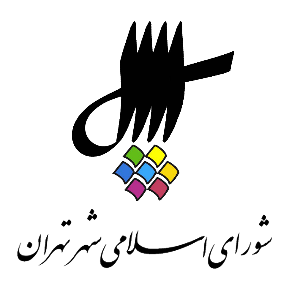 عناوین مندرجاتاعلام رسمیت جلسه و قرائت دستورقرائت آیاتی از کلام الله مجیدبیانات جناب آقای محسن هاشمی رفسنجانی، رئیس محترم شورای اسلامی شهر تهران. قرائت نطق پیش‌ از دستور توسط سرکار خانم شهربانو امانی عضو محترم شورای اسلامی شهر تهران. تذکرات اعضای شورا: (خانم‌ها و آقایان) سید حسن رسولی، شهربانو امانی، ناهید خداکرمی، بشیر نظری، زهرا نژادبهرام، سید ابراهیم امینی، سید محمود میرلوحی، الهام فخاری، احمد مسجدجامعی. حضور سردار رحیمی فرمانده‌ی محترم نیروی انتظامی تهران بزرگ به منظور گرامیداشت هفته‌ی نیروی انتظامی و ارائه‌ی گزارش از موضوعات مرتبط با شهر تهران. بررسی پلاک‌های ثبتی 313 و 298 و 122/3335 و 3330 و 3332 و 3333 با توجه به نظریه‌ی کمیسیون ماده‌ی 7 آیین‌نامه‌ی اجرایی ماده‌ی یکم قانون اصلاح لایحه‌ی قانونی حفظ و گسترش فضای سبز در شهرها و قرائت گزارش کمیسیون شهرسازی و معماری به شماره‌ی 12294/320/160/م مورخ 9/5/97.بررسی پلاک ثبتی 743/67 با توجه به نظریه‌ی کمیسیون ماده‌ی 7 آیین‌نامه‌ی اجرایی ماده‌ی یکم قانون اصلاح لایحه‌ی قانونی حفظ و گسترش فضای سبز در شهرها و قرائت گزارش کمیسیون شهرسازی و معماری به شماره‌ی 10379/79/160/م مورخ 9/5/97.بررسی پلاک ثبتی 5/761/1 و 1063/1 با توجه به نظریه‌ی کمیسیون ماده‌ی 7 آیین‌نامه‌ی اجرایی ماده یکم قانون اصلاح لایحه‌ی قانونی حفظ و گسترش فضای سبز در شهرها و قرائت گزارش کمیسیون شهرسازی و معماری به شماره‌ی 10455/155/160/م مورخ 9/5/97.بررسی پلاک ثبتی 93/31 با توجه به نظریه‌ی کمیسیون ماده‌ی 7 آیین‌نامه‌ی اجرایی ماده‌ی یکم قانون اصلاح لایحه‌ی قانونی حفظ و گسترش فضای سبز در شهرها و قرائت گزارش کمیسیون شهرسازی و معماری به شماره‌ی 12295/321/160/م مورخ 9/5/97.بررسی پلاک ثبتی 2109 و 2110 و 9229 و 9230/2 با توجه به نظریه‌ی کمیسیون ماده‌ی 7 آیین‌نامه‌ی اجرایی ماده‌ی یکم قانون اصلاح لایحه‌ی قانونی حفظ و گسترش فضای سبز در شهرها و قرائت گزارش کمیسیون شهرسازی و معماری به شماره‌ی 10793/493/160/م مورخ 25/4/97.انتخاب 10 نفر از کارشناسان متخصص در امور فنی و شهرسازی جهت عضویت در ستاد هماهنگی کمیسیون‌های ماده‌ی 100 موضوع بند ب تبصره‌ی 5 مصوبه‌ی ابلاغی به شماره‌ی 6765/1103/160 مورخ 22/4/87 و اصلاحیه‌ی بعدی آن با توجه به پیشنهاد کمیسیون شهرسازی و معماری به شماره‌ی ثبت 9109/160 مورخ 6/4/97. 1- اعلام رسمیت جلسه و قرائت دستورمنشی {زهرا نژاد بهرام} ـ ... شورای اسلامی شهر تهران که به صورت فوق‌العاده در روز یکشنبه 15 مهر 1397 از ساعت 9 لغایت 11 در محل تالار شورا برگزار می‌شود به شرح ذیل اعلام می‌گردد. الف ـ قرائت آیاتی از کلام الله مجید. ب ـ نطق پیش از دستور توسط جناب آقای علی اعطا عضو محترم شورای اسلامی شهر تهران، سرکار خانم شهربانو امانی عضو محترم شورای اسلامی شهر تهران ج ـ دستور جلسه:1 ـ حضور سردار رحیمی فرمانده محترم نیروی انتظامی تهران بزرگ به منظور گرامیداشت هفته‌ی نیروی انتظامی و ارائه گزارش از موضوعات مرتبط با شهر تهران. 2 ـ بررسی پلاک‌های ثبتی 313298، 122/3335، 3330، 3332، 3333، 743/67، 5/761/1 و1063/1 و 93/31 و 2109 و 2110 و 9229 و 9230/2 با توجه به نظریه‌ی کمیسیون ماده‌ی 7 آیین‌نامه اجرایی ماده‌ی 1 قانون اصلاح لایحه‌ی قانونی حفظ و گسترش فضای سبز در شهر تهران و گزارش کمیسیون شهرسازی و معماری. 7 ـ انتخاب ده نفر از کارشناسان متخصص در امور فنی و شهرسازی جهت عضویت در ستاد هماهنگی کمیسیون‌های ماده‌ی 100 موضوع بند ب تبصره‌ی 5 مصوبه‌ی ابلاغی به شماره‌ی 160 مورخ 22/4/87 و اصلاحیه‌ی بعدی آن با توجه به پیشنهاد کمیسیون شهرسازی و معماری به شماره‌ی ثبت 160 مورخ 6/4/97. 8 ـ بررسی لایحه‌ی 520200/10 مورخ 21/5/97 شهردار محترم تهران در خصوص تعیین بهای مبنای تعرفه صدور باربرگ در شهر تهران به شماره‌ی ثبت 160 مورخ 22/5/97 و قرائت گزارش مشترک، کمیسیون مشترک حمل و نقل و برنامه و بودجه به شماره‌ی ثبت 160 مورخ 19/6/97. 9 ـ بررسی صورتجلسات پانزدهمین، شانزدهمین، هفدهمین و هجدهمین جلسه‌ی کمیسیون نام‌گذاری و تغییر نام معابر و اماکن عمومی شهر تهران. 10 ـ بررسی لایحه‌ی شماره‌ی 299949/10 مورخ 30/3/97 نزد شهردار محترم تهران در خصوص اعطای مجوز به شهرداری جهت پرداخت و تسویه‌ی جرایم آراء ریالی صادره از کمیسیون‌های ماده‌ی 100 قانون شهرداری مربوط به پرونده‌های ریزدانه به شماره‌ی ثبت 160 مورخ 30/3/97 و قرائت گزارش کمیسیون‌های برنامه و بودجه و شهرسازی و معماری به شماره‌ی ثبت 160 مورخ 4/6/97 و 17819/160 مورخ 24/6/97. 11 ـ بررسی لایحه‌ی شماره‌ی 520171/10 مورخ 21/5/97 شهرداری محترم تهران در خصوص اصلاحیه‌ی مصوبه‌ی تعیین بهای بازدید از باغ پرندگان ابلاغی به شماره‌ی 160 مورخ 22/4/93 به شماره‌ی ثبت 160 مورخ 22/5/97 و قرائت گزارش کمیسیون‌های سلامت، محیط زیست و خدمات شهری و برنامه و بودجه به شماره‌ی ثبت 160 مورخ 1/7/97. 12 ـ بررسی لایحه‌ی شماره‌ی 205945/10 مورخ 2/3/97 به شهردار محترم تهران در خصوص اصلاحیه‌ی مصوبه‌ی اصلاحیه‌ی اخذ عوارض حفظ و گسترش فضای سبز شهر تهران ابلاغی به شماره‌ی 160 مورخ 24/8/94 به شماره‌ی ثبت 160 مورخ 2/3/97 و قرائت گزارش کمیسیون اصلی، سلامت، محیط زیست و خدمات شهری به شماره‌ی ثبت 160 مورخ 2/7/97. 2- قرائت آیاتی از کلام الله مجیدمنشی {زهرا نژاد بهرام} ـ در خدمت قاری محترم قرآن جناب آقای نداف هستیم. ایشان قاری ممتاز بین المللی هستند و همچنین مؤذن و مبتهل می‌باشند. ایشان نفر نخست مسابقات اذان کشور و نفر دوم مسابقات ابتهال، یعنی نیایش‌خوانی در کشور هستند. ایشان همچنین نفر نخست مسابقات دانشجویان نیروهای مسلح نیز می‌باشند. در خدمت آقای نداف هستیم. نداف {قاری قرآن} - سلام علیکم. اعوذ بالله من الشیطان الرجیم؛ بِسْمِ اللَّهِ الرَّحْمَنِ الرَّحِیم؛الم * أَحَسِبَ النَّاسُ أَنْ یتْرَکوا أَنْ یقُولُوا آمَنَّا وَهُمْ لَایفْتَنُونَ * وَلَقَدْ فَتَنَّا الَّذِینَ مِنْ قَبْلِهِمْ فَلَیعْلَمَنَّ اللَّهُ الَّذِینَ صَدَقُوا وَلَیعْلَمَنَّ الْکاذِبِینَ * أَمْ حَسِبَ الَّذِینَ یعْمَلُونَ السَّیئَاتِ أَنْ یسْبِقُونَا سَاءَ مَا یحْکمُونَ * مَنْ کانَ یرْجُو لِقَاءَ اللَّهِ فَإِنَّ أَجَلَ اللَّهِ لَآتٍ وَ هُوَ السَّمِیعُ الْعَلِیمُ * وَمَنْ جَاهَدَ فَإِنَّمَا یجَاهِدُ لِنَفْسِهِ إِنَّ اللَّهَ لَغَنِی عَنِ الْعَالَمِینَ * وَالَّذِینَ آمَنُوا وَعَمِلُوا الصَّالِحَاتِ لَنُکفِّرَنَّ عَنْهُمْ سَیئَاتِهِمْ وَلَنَجْزِینَّهُمْ أَحْسَنَ الَّذِی کانُوا یعْمَلُونَ * اللهُ اَکبَرُ بِسْمِ اللَّهِ الرَّحْمَنِ الرَّحِیمِ؛ إِنَّا أَعْطَینَاک الْکوْثَرَ * فَصَلِّ لِرَبِّک وَانْحَرْ * إِنَّ شَانِئَک هُوَ الْأَبْتَرُ * صدق الله العلی العظیم؛(حضار صلوات فرستادند)3- بیانات محسن هاشمی رفسنجانی، رئیس شورای اسلامی شهر تهران. رئیس {محسن هاشمی رفسنجانی} ـ احسنت، خیلی لطف فرمودید. موفق باشید. قربان شما. خب. بسم الله الرحمن الرحیم. فرارسیدن روز تهران را، روز پایتخت را گرامی می‌داریم و اگر چه کلان‌شهرتهران امروز با همه‌ی امکانات و مزیت‌هایی که در اختیار دارد ولی با ده‌ها معضل و مسئله رو به رو است و دیگر شباهت چندانی به تهران خوش آب و هوای نیم قرن پیش ندارد ولی لازم است که ان‌شاءالله در این شرایط کمیسیون‌های تخصصی را که فعال شدند برای رسیدگی به برنامه‌ی توسعه شهری همچنان امیدوارانه برای رسیدن به یک توسعه‌ی موزون و ان‌شاءالله عبور از معضلات اصلی شهر فعال نگه داریم و برنامه‌ی سوم را در این جهت در اختیار شهرداری تهران ان‌شاءالله قرار دهیم. البته این را باید در نظر بگیریم که برنامه‌ریزی در جهت توسعه‌ی متوازن و پایدار فقط نباید از منظر آسیب‌شناسی به برنامه نگاه کند و روی این موضوع تمرکز کند. متأسفانه در برنامه‌ای که ارائه شده این موضوع دیده می‌شود که بیشتر به آسیب‌ها نگاه شده و فرآیند توسعه‌ی پایدار شهر کمی مغفول است. لذا من خواهش می‌کنم که کمیسیون‌های مختلف این موضوع فرآیند توسعه پایدار شهر را در نظر بگیرند و ان‌شاءالله به احکام برنامه اضافه بکنند. برای این که موضوع روشن بشود من 2 مثال می‌زنم. یکی از منظر حوزه‌ی حمل و نقل است. می‌دانیم که خب الان مشکل اصلی شهر ما بحث ترافیک و آلودگی هواست که البته این آلاینده‌ها خود آن از همین بحث ترافیک بروز کرده است و شهروندان ما را تهدید می‌کند از همه نظر از جمله بحث سلامتشان. اگر ما فقط از منظر آسیب‌ها به این موضوع نگاه کنیم خب همانطوری که در طول این سال‌ها به آن پرداخته شده به گره‌های کور ترافیکی نگاه می‌شود و پول زیادی در جهت خودرومحوری هزینه می‌شود ولی به توسعه‌ی پایدار متوازن توجه نمی‌شود. قطعا برای حل ترافیک شهر تهران به جزء مسئله آسیب‌شناسی که البته همین گره‌های کور ترافیکی هست ولی اولویت اصلی با سیستم حمل و نقل عمومی است. این 2 نگاه باعث می‌شود برنامه را از جهات مختلف از هم جدا بکند یا در حوزه‌ی اجتماعی می‌بینیم که خب اگر فقط به آسیب‌ها توجه بشود و ما بخواهیم پول شهرداری را در جهت کمک به حل آسیب‌ها هزینه کنیم اکثریت مردمی که دچار این آسیب‌ها نیستند دچار مشکل می‌شوند، به روایتی ما از آن جهت می‌توانیم تعداد کسانی که آسیب دیدند را یا آسیب خواهند دید را زیادتر کنیم و لذا باید عمدتاً در کنار نگاه به آسیب‌های اجتماعی بحث فرآیند توسعه‌ای را در نظر بگیریم و نیازهای عمومی را هم در نظر داشته باشیم که ان‌شاءالله یک برنامه‌ی متوازن را در اختیار شهرداری قرار بدهیم. امیدوارم که با سعی جمعی که در کمیسیون‌های مختلف انجام می‌شود بتوانیم شهر تهران را به یک شهر زندگی تبدیل بکنیم. و السلام علیکم و رحمه الله و برکاته. منشی {زهرا نژاد بهرام} ـ خیلی متشکر. رئیس {محسن هاشمی رفسنجانی} ـ بفرمایید. منشی {زهرا نژاد بهرام} ـ تذکرها جناب آقای رسولی. رئیس {محسن هاشمی رفسنجانی} ـ نطق نداریم؟ خانم امانی ... منشی {زهرا نژاد بهرام} ـ معذرت می‌خواهم. بله آقای اعطا ... رئیس {محسن هاشمی رفسنجانی} ـ آقای امینی مثل این که یک تذکر آیین‌نامه‌ای ...منشی {زهرا نژاد بهرام} ـ تذکر دارند، می‌خواهند تذکر بدهند. رئیس {محسن هاشمی رفسنجانی} ـ تذکر دارند، بگذارید پس نطق انجام بشود بعد شما. منشی {زهرا نژاد بهرام} ـ آقای اعطا نطق‌شان را کنسل کردند، سرکار خانم امانی در خدمت شما هستیم. 4 - قرائت نطق پیش‌ از دستور توسط شهربانو امانی عضو شورای اسلامی شهر تهران. شهربانو امانی {عضو شورا} ـ به نام خداوند جان و خرد. با عرض سلام خدمت هیئت رئیسه و اعضای محترم شورا و با سلام خدمت اهالی رسانه و خبرنگاران عزیز که درخواست دارم، ابتدای آن را ضمیمه می‌کنید یا از اول شروع کنم؟ به نام خداوند جان و خرد. اول اول است ... به نام خداوند جان و خرد با عرض سلام خدمت هیئت رئیسه و اعضای محترم شورا و با سلام خدمت اهالی رسانه و خبرنگاران عزیز که درخواست دارم توجه ویژه‌ای به این مطلب داشته باشند. بنا به کشفیات باستان‌شناسی سال‌های اخیر تهران قدمتی حداقل 7000 ساله دارد و در گذر این تاریخ چند هزار ساله نهایتاً از نوروز 1165 شمسی یعنی 232 سال پیش گوی سبقت را از سایر شهرهای بزرگ و پایخت‌های پیشین ربود و پایتخت ایران شد. طی 500 سال گذشته از زمانی توجه‌های حاکمیتی به تهران جلب شد تهران دستخوش سه دوره‌ی عمده در تحولات شهرسازی بود. در 2 دوره‌ی نخست آن، آن را می‌توان با کلیدواژه حصار طهماسبی و حصار ناصری بازشناخت. در این 2 دوره که 400 سال به طول انجامید، تهران همچنان به باغ‌ها و آب و هوای خوب، معروف و مشهور ماند و یک دلیل مهمِ پایتخت‌شدن آن در نوروزِ 232 سال پیش نیز همین بود و البته در 14 مهر 110 سال پیش نیز، در متمم قانون اساسی مشروطیت، سندِ مکتوب شد. لیکن دوره‌یِ سومِ تحولات در تهران، مربوط می‌شود به ورود خودرو در این شهر که شاید کلیدواژه‌ی اصلی آن، همین خودرومحوری است. دوره‌ای که شهر را با چنان چالش‌هایی مواجه کرد که بارها سخن از انتقال پایتخت به میان آورد. وقت و ضرورتِ آن رسیده که به دوره‌یِ جدیدی در شهرسازی تهران فکر کنیم و با اتکاء به تجربه‌یِ جهانی، کلیدواژه‌یِ آن را، تهرانِ انسان‌محور انتخاب کنیم. همکاران عزیز، توسعه انسان محورِ شهرِ تهران، از اهداف و آرزوها و البته الزاماتِ مشترکِ ماست. توسعه‌ی انسان محور، یعنی مدیریت و توسعه‌یِ شهر بر پایه نیازهای واقعی انسان‌ها. نه ماشین‌ها، نه بناها و نه ساختارها. در نگاه اول، به نظر می‌رسد که خودروها، ساختارها و بناها نیز، خود، نمودی از نیازهای انسان شهرنشین هستند، ولی نباید فراموش کنیم که آن‌ها، ذاتاً، خودِ نیاز نیستند، بلکه راه‌هایی برای نیازهای واقعی هستند. نیاز به تحرک، نیاز به سکونت، به آسایش و آرامش و رشد. رویکرد انسان محور، از دل تجربیات و مشاهدات فراوانی حاصل شده است که طبق این تجربیات، عمده‌ی راه‌حل‌های قرن نوزدهم و بیستم، راه‌حل‌هایی پایدار به نیازهای انسان شهرنشین نشدند. این رویکرد، توصیه‌اش، بازگشت به گذشته است. الگوگیری از راه‌حل‌های شهرسازی قدیم که سابقه هزاران ساله دارد و بهره‌گیری از آن‌ها برای نیازهای بنیادین انسان شهرنشین فعلی، تلفیقی از سنت و مدرنیته. مجموعه‌ی این نگرش‌ها و تلاش‌ها، به خلق مفهومی به نام نوشهرگرایی یا New Urbanism منتج شده است که مبانیِ شهرسازیِ شهرهایِ کشورهای توسعه یافته است. شهرهایی که به رشد پایدار و همیشگی می‌اندیشند نه به رشد موقت. برای پایداری و همیشگی بودنِ رشد و پیشرفت، انتخاب راه حل و ابزار، بسیار مهم است. نوشهرگرایی، راه‌حل‌های انسان محور را از شهرسازی قدیم الگوبرداری شده است، پیشنهاد می‌شود. نوشهرگرایی دو پایه‌ی اساسی دارد TOD و TOD . TND، یعنی توسعه‌ی مبتنی بر حمل و نقل همگانی، که با ابزارهای سلبی و ایجابی، شهر را پیاده پسند و پیاده مدار می‌کند و TND، یعنی توسعه‌ی سنتی محله، که هویت و فرهنگ محلات را حفظ می‌کند. به این دو مدل، مدیریتِ داده‌محور شهر یعنی شهر هوشمند و بهره‌گیری از منابع و انرژی‌های پاک را نیز بیافزاییم، نوشهرگرایی کامل می‌شود. نوشهرگرایی، با TOD آغاز می‌شود، زیرا معضل اصلی شهرها، مشکلاتی است که راه‌حل‌های خودرو محور بر شهرها تحمیل کرده‌اند. مانند آلودگی، ترافیک و گسست اجتماعی شهر. TOD، از طرفی، حمل و نقل عمومی را در نوکِ پیکان توسعه قرار می‌دهد و از طرفی، بارگذاری‌های شهر را سنجاق می‌کند به سیستم حمل و نقل عمومی. اطراف ایستگاه‌های حمل و نقل عمومی، Zone ‌ها با شعاع 800 تا 1000 متری تعریف می‌کند که به  Zone‌های TOD شناخته می‌شود و درون این Zone‌ ها، انجام یک مجموعه اصلاحات را لیست می‌کند تا محدوده‌ی Zone، بیش از خودرو، برای عابر پیاده و دوچرخه‌سوار، جذاب باشد. TND نیز، در درون Zone ‌ها، به احیاء بافت محلی و فرهنگی Zone می‌پردازد. در شهر تهران، هر محله، معمولاً شامل 1 یا 2  TOD Zone است. پیاده سازی TOD فقط زمانی محقق می‌شود که افراد شهر، قانع شوند که با یک پیاده روی راحت، جذاب و امن به مدت حداکثر 5 دقیقه، به ایستگاه مترو یا BRT می‌رسند و با استفاده از یک سیستم یکپارچه، با کیفیت و سریعِ حمل و نقل عمومی، به ایستگاه‌های دیگر خواهند رسید که تا مقصد نهایی‌شان، 5 دقیقه پیاده روی راحت، جذاب و امن دارند. تراکم اصلیِ منازل، محل‌های کار و بازارها و محل‌های خرید، باید در فاصله نزدیکِ ایستگاه‌های مترو یا اتوبوسِ پرظرفیت باشند و لازمه‌ی این کار، تلفیق طرح تفصیلی و طرح حمل و نقل عمومی شهر است و به نظر می‌رسد طرح تفصیلی آینده‌ی تهران، باید کاری مشترکی باشد بین بخش شهرسازی و بخش حمل و نقل شهر تهران و از انحصار بخش شهرسازی در آید. طبق  TODکوچه‌ها و خیابان‌های هر Zone نیز باید اصلاح شوند تا برای عابران پیاده و دوچرخه‌سوارها، راحت و جذاب و ایمن باشند. معابر شریانی نیز، علاوه بر پیاده‌ها و دوچرخه‌ها، باید سیستم حمل و نقل اتوبوسی یا تراموایی را پشتیبانی کنند. TOD با بکارگیری اصول 8 گانه خود، و با بهره‌گیری از مفاهیم کمکی مانند Techical urbanism، خیابان کاملComplete street  و توسعه‌ی سنتی محلاتTND، بخش اعظمِ نوشهرگرایی را به ارمغان خواهد آورد و شهری انسان محور خواهد ساخت. توجه همکاران عزیز را به این نکته‌ی مهم جلب می‌کنم که TOD، یک رویکرد است، یک پارادایمِ جدید در نگاهِ به شهر است و برخلاف تصور موجود، یک یا چند پروژه نیست. طبق مصوبه شورای‌عالی شهرسازی، از این پس، طرح‌های تفصیلی شهرها باید بر اساس رویکرد TOD، بازنگری شود و این نوید بزرگی است که ما را به تهرانی پیاده‌پسند و انسان‌محور رهنمون می‌سازد. شورای اسلامی شهر تهران ری و شمیران و شهرداری محترم، باید کلیه‌ی طرح‌ها و برنامه‌های بالادستی خود را، با این ملاحظه، معیار کنند. به جزء توسعه‌ی حمل و نقل عمومی، یعنی مترو و اتوبوس که همراهی دولت را می‌طلبد، محل تأمین سایر هزینه‌های پیاده سازی TOD در دلِ خودِ این توسعه نهفته است. همکاران گرامی، در حال بررسی برنامه‌ی 5 ساله‌ی سوم هستیم. از کمیسیون‌های تخصصی مربوطه، انتظار دارم که رویکردهای گذشته را به کناری نهند و برنامه‌ی 5 سالِ آتیِ شهر را با اهداف و آرزوهای انسان‌محورانه‌یِ مردم شهر بسنجند. بررسی انطباق برنامه‌ی سوم و توسعه‌ی مبتنی بر حمل و نقل همگانی یعنی TOD به طور مشخص، بر عهده‌ی کمیسیون‌های حمل و نقل، شهرسازی و بودجه است و کمیسیون‌های محترم فوق، بخش عمده‌ای از آینده‌ی تهران را رقم خواهند زد. ان‌شاءلله با تصمیم‌هایِ آینده‌ی سازمان، دوره‌ی جدیدی از تهران را با محوریت انسان، رقم بزنیم. متشکرم. آقای رئیس یک کلیپ سه دقیقه‌ای هم اگر اجازه بفرمایید. چون تریبون من باز است خیر مقدم عرض می‌کنم، هفته‌ی نیروی انتظامی را هم تبریک می‌گویم. منشی {زهرا نژاد بهرام} ـ خانم امانی نوبت گذاشتم برایتان. آقای رسولی بعد از این که ...رئیس {محسن هاشمی رفسنجانی} ـ مثل این که می‌خواهند یک کلیپ پخش کنند. منشی {زهرا نژاد بهرام} ـ آهان کلیپ است. (در این هنگام فیلم به نمایش گذاشته شد)رئیس {محسن هاشمی رفسنجانی} ـ خیلی ممنون سرکار خانم امانی، فیلم لازمی بود. البته اول باید فیلم را نشان می‌دادید بعد صحبت می‌کردید. این‌جوری توجه‌ها بهتر جلب می‌شد. خب اگر اجازه بدهید من تبریک بگویم خدمت جناب آقای رحیمی و همکارانشان به خاطر هفته‌ی نیروی انتظامی و می‌دانید که هفته‌ی نیروی انتظامی تقریباً مصادف شده است با روز تهران و این موضوع را ما به فال نیک گرفتیم و از جناب آقای رحیمی دعوت کردیم که تشریف بیاورند و ... بعد از تذکرات تشریف بیاورند و اگر امکان دارد یک گزارشی از آخرین وضعیت فعالیت‌هایشان در شهر تهران به نمایندگان محترم شورا عرضه بدارند. جناب آقای رحیمی اگر اجازه بدهید ما تذکرها را گوش بدهیم. برای شما هم شاید مفید باشد. بعضی از اعضا تذکراتی دارند بعد در خدمت شما هستیم. بفرمایید. 5 - تذکرات اعضای شورا: سید حسن رسولی، شهربانو امانی، ناهید خداکرمی، بشیر نظری، زهرا نژادبهرام، سید ابراهیم امینی، سید محمود میرلوحی، الهام فخاری، احمد مسجدجامعی. منشی {زهرا نژاد بهرام} ـ آقای رسولی. سید حسن رسولی {عضو شورا} ـ بسم الله الرحمن الرحیم. خیر مقدم عرض می‌کنم خدمت برادرم سردار رحیمی و همکاران محترمشان از حوزه‌ی فرماندهی انتظامی تهران بزرگ و هفته‌ی ناجا را خدمت ایشان و عزیزان تبریک عرض می‌کنم سردار رحیمی. متن گزارش را به خاطر این که وقت کمتر گرفته بشود قرائت می‌کنم: بسم الله الرحمن الرحیم. گزارشات دریافتی از برخی شهروندان محترم و بازدیدهای شخصی اینجانب از سطح شهر حاکی است تعداد قابل توجهی از خودروهای فرسوده در حاشیه‌ی خیابان‌های اصلی و فرعی مناطق و نواحی شهر به صورت رهاشده پارک شده‌اند. این اتومبیل‌ها که نوعاً از عمری بالای 50 سال برخوردارند با چهره‌ای خاک خورده و فوق‌العاده کثیف علاوه بر اشغال بخش قابل توجهی از سطوح شهری، باعث ایجاد ترافیک و بی‌نظمی در عبور و مرور شهری شده و همچنین موجب نازیبایی چهره‌ی عمومی محلات را فراهم کرده و روان فردی و اجتماعی مردم را آزار می‌دهند. بر این اساس و وفق تبصره‌ی یک بند دو ماده‌ی 55 قانون شهرداری که اشعار می‌دارد سد معابر عمومی و اشغال پیاده‌روها و استفاده‌ی غیرمجاز از آن‌ها و میدان‌ها و پارک‌ها و باغ‌های عمومی برای کسب و یا سکنی و یا هر عنوان دیگری ممنوع است و شهرداری مکلف است از آن جلوگیری و در رفع موانع موجود و آزاد نمودن معابر و اماکن مذکور فوق به وسیله‌ی ماموران خود رأساً اقدام کند از شهردار و معاون محترم خدمات شهری ایشان خواهان تدوین برنامه‌ای زمان‌بندی شده برای جمع‌آوری و انتقال این خودروها به پارکینگ‌های عمومی و تعیین تکلیف نهایی موضوع با جلب همکاری پلیس محترم راهور ناجا و مسئولان محترم قضایی هستم. امیداوارم پس از دریافت عملکرد مراجع مذکور گزارش کار را به محضر موکلین محترم تقدیم کنم. از عموم شهروندان محترم استدعا می‌کنم با مشارکت موثر خویش و اعلام موارد مشاهده در محله‌ی خود به سامانه‌های 137 و 1888 شهرداری حوزه‌ی مدیریت شهری پایتخت را در ارتقاء شاخص‌پذیری شهری یاری نمایند. متشکرم. منشی {زهرا نژاد بهرام} ـ خیلی متشکرم. خانم امانی. تذکر داشتید. شهربانو امانی {عضو شورا} ـ من فقط می‌خواستم سوال کنم از آقای میرزایی چون غیرمستقیم هی سوال کردم این لایحه‌ی الزام شهرداری در تأمین، در واقع ایمنی سرویس مدارس هنوز نرسیده در صورتی که فوریت‌دار بود و علی‌الاصول باید به شورا می‌رسید. این پروسه بسیار طولانی و هنوز به دست، در واقع به شورا نرسیده. شما فرمودید نرسیده. بله.رئیس {محسن هاشمی رفسنجانی} ـ بفرمایید.منشی {زهرا نژاد بهرام} ـ بله. خانم خداکرمی. ناهید خداکرمی {عضو شورا} ـ بسم الله الرحمن الرحیم. وظیفه‌ی خودم می‌دانم به عنوان نماینده‌ی مردم تهران درگذشت دکتر کیوان مزدا جراح نیکوکار آبادانی که در فرانسه بزرگ شد و یکی از جراحان شهیر ستون فقرات دنیا بود را تسلیت عرض کنم. فقدان ایشان ناگهانی و بسیار اسف‌بار بود دکتر مزدا همواره به فکر وطن و الگویی ماندگار در خدمات داوطلبانه بود که در 11 سال گذشته بدون نمایش و به دور از دوربین‌ها و عکس گرفتن با این و آن اعمال جراحی بسیار پیچیده‌ای را روی کودکان بی‌بضاعت انجام داد و در آخرین سفر خود که در شهریور ماه 97 بود، 28 کودک تحت عمل جراحی پیچیده‌ی ستون فقرات قرار گرفتند. علاوه بر آن در همه‌ی این سال‌ها داوطلبانه به جراحان ایرانی نیز آموزش میداد. دکتر کیوان مزدا می‌تواند الگویی مناسب برای همه‌ی آن‌هایی باشد که مشتاق مشارکت اجتماعی، همکاری با سمن‌ها و کار داوطلبانه هستند؛ ساکت ولی موثر. انتظار می‌رود کمیته‌ی نام‌گذاری شورا، برای ماندگار شدن نام این مرد بزرگ و احترام به خدمات داوطلبانه، مکان یا معبری را به نام نیکوی دکتر کیوان مزدا مزین نماید. من وظیفه‌ی خودم دانستم که یک یادآوری و گرامی‌داشتی برای نام ایشان داشته باشم. منشی {زهرا نژاد بهرام} ـ خیلی متشکر آقای نظری. بشیر نظری {عضو شورا} ـ بسم الله الرحمن الرحیم. من هم بر خودم فرض می‌دانم که روز تهران را مجدداً به سهم خودم به همه‌ی شهروندان عزیز تهرانی تبریک بگویم و همین‌طور هفته‌ی نیروی انتظامی را خدمت عزیزان حاضر، سردار محترم، سردار رحیمی و هیئت همراه ایشان، این هفته را به سهم خودم تبریک بگویم و از این فرصت استفاده کنم که تشکر کنم از نیروی محترم انتظامی در مورد اتفاق خوشایند روز ورزش یا خیابان ورزش که خیلی به ما کمک کردند و ما انتظار داریم سرهنگ مرادی هم نگاه می‌کند که می‌خواهد بلاخره مضاعف کمک کند. ما تشکر ویژه می‌کنیم از حوزه‌ی معاونت اجتماعی. انتظار داریم این که تعامل و عنایتی که داشت مجموعه‌ی پلیس راهور به فرماندهی سردار مهماندار و مجموعه‌ی نیروی انتظامی همچنان این تعامل را با مدیریت شهری تهران داشته باشند تا ان‌شاءالله بتوانیم خیابان ورزش را بعد از ایام عزاداری با قوت هر چه تمام‌تر به پیش ببریم. من امروز تذکر ندارم، منتهی پیشنهاد دارم و پیشنهادم هم خطاب به هیئت محترم رئیسه است که با اجازه از رو قرائت می‌کنم. بسم الله الرحمن الرحیم. در طول دهه‌های گذشته سیاستگذاری‌ها تمرکز منابع و مراکز خدماتی و مواردی از این دست همگی سبب شده تا شهر تهران ویژگی منحصر به فردی در مقایسه با دیگر شهرهای کشور داشته باشد. همین ویژگی نیز تهران را به شهری بدل کرده که عمدتاً بیشترین جمعیت اقشار و گروه‌های خاص، اعم از آسیب‌دیده یا در معرض آسیب نیز در این شهر ساکن باشند. پیشنهاد بنده به خودمان در شورای شهر تهران و خطاب به هیئت محترم رئیسه است. بدیهی است که ما، نماینده‌ی تمام جامعه، اعم از کسانی که به ما رأی دادند یا به رقیب ما یا حتی در انتخابات شرکت نکردند هستیم. می‌خواهم پیشنهاد کنم تا نمایندگان اقشار و انجمن‌ها و گروه‌های مختلف از صحن شورا و جلسات شورا سهم داشته باشند و در مناسبت‌های مختلف، فرصت سخنرانی به نمایندگان یا کارشناسان مربوط به این عزیزان در صحن شورای شهر تهران، ری و تجریش داده شود. بدون شک اینکه ما بتوانیم بدون واسطه از نظرات و دغدغه‌های تمام اقشار شهر با خبر شویم، علاوه بر اینکه در تصمیم‌گیری‌ها و سیاست‌گذاری‌های‌مان مؤثر است، می‌تواند تریبونی را در اختیار این عزیزان قرار دهد تا در حضور خبرنگاران و مردم عزیز مطالبات و مسائل خود را بیان کنند. مشخصاً پیشنهاد می‌کنم در روز جهانی کودک و روز جهانی توانیابان، از کنشگران این حوزه‌ها دعوت شود تا جهت بیان دغدغه‌ها و نیازهای حوزه فعالیت خود در صحن شورا صحبت کنند. روز جهانی سالمند را پشت‌سر گذاشتیم، اما می‌شود در سال‌های پیش‌رو، همین اتفاق برای آن بخش و دیگر حوزه‌ها نیز تکرار شود. ممنونم از توجه شما. منشی {زهرا نژاد بهرام} ـ خیلی متشکرم. اگر اجازه بدهید من یک تذکر دارم. من خودم هم عرض کنم. با اجازه‌ی آقای رئیس. بسم الله الرحمن الرحیم. من هم سلام عرض می‌کنم خدمت همه‌ی مهمانان گرامی جناب آقای سردار رحیمی و همکاران محترم‌شان آقای مهماندار و تبریک می‌گویم هم روز تهران را، هم هفته‌ی نیروی انتظامی را،و هم هفته‌ی کودک را. فرصتی است که این 3 بخش در کنار همدیگر با توجه به تقارنی که وجود دارد ارتباط مؤثری را برای ارائه‌ی در واقع خدمات بیشتر برای شهروندان عزیز ارائه کند. همان‌طور که مستحضر هستند دوستان ما ایمنی و امنیت 2 پایه‌ی اصلی برای حفظ تداوم شهری است. معمولاً ایمنی را شهرداری به کمک دستگاه‌های دیگر مرتبط می‌تواند برای شهروندان ایجاد بکند و امنیت هم با توجه به رویکرد جهانی کنونی که به سمت امنیت اجتماعی هدایت می‌شود با همراهی بخش سازمانی که در اختیار دوستانمان در نیروی انتظامی است و بخش اجتماعی که برگرفته از نظارت اجتماعی است تأمین می‌شود. اما در حوزه‌ی ایمنی ما امروزه شاهد مشکلات جدی در حوزه‌ی وجود گودهای زیادی هستیم که در سطح شهر تهران رها شدند. 221 گود در سطح شهر تهران رها شده که بر اساس ارزیابی‌های صورت گرفته حدود 35 درصد آن‌ها در واقع جزء گودهای بسیار پر خطر هستند و 30 درصدشان متعلق به ارگان‌های دولتی است، 15 درصد آن متعلق به شهرداری تهران است و 35 درصد از گودهای رها شده تحت مالکیت مشترک شهرداری و نهادهای دولتی هستند. لذا لازم است که با یک نگاه دیگر به این گودها توجه بشود و هر چه زودتر در جهت رفع خطر از گودهای موجود و یا تصمیم‌گیری عاجل برای تعیین تکلیف این گودها صورت بگیرد. طبیعتاً نهادهای عمومی و دولتی بیشترین وظیفه را در خصوص ارائه‌ی ایمنی برای شهروندان بر عهده دارند. در راستای همین موضوع مهم‌ترین مسئله‌ای که الان وجود دارد گود نسبتاً پر خطری است که در کنار برج میلاد قرار دارد. گودی که بر اساس توافق صورت گرفته من از وجود جناب آقای سردار اینجا استفاده می‌کنم، چون این پروژه مشترک بین شهرداری تهران و بنیاد تعاون ناجا بوده به دلایل متعددی نتوانستند پروانه‌ی ساخت را بگیرند با توجه به توافقات قبلی و امروز این گود در واقع یکی از ظرفیت‌های پرخطری است که در سطح شهر تهران وجود دارد، بر اساس برخی از گزارش‌ها سالن همایش‌های میلاد را هم تا حدودی تحت تأثیر قرار داده. متأسفانه یا حالا به هر دلیلی که من علت آن را نمی‌دانم امکان نظارت از سوی شهرداری برای ایمنی‌سنجی این گود وجود ندارد. به دلیلی که مالکیت آن تحت اختیار بنیاد تعاون است. من از شما که حالا اینجا حضور دارید درخواست می‌کنم با توجه به همان رویکرد ایمنی‌بخشی و امنیت‌زایی که باید متفقاً از سوی تمام نهادهای مرتبط در سطح شهر تهران ایجاد بشود با همکاری شهرداری تهران این مسئله مرتفع بشود تا ما حداقل بتوانیم این خبر خوش را به شهروندان‌مان بدهیم که با حضور جنابعالی یکی از مشکلات جدی مترتب بر شهر تهران تا حدود زیادی مرتفع شد. متشکرم ... آقای امینی. سید ابراهیم امینی {عضو شورا} ـ بسم الله الرحمن الرحیم. بنده هم هفته‌ی نیروی انتظامی را خدمت جناب سردار رحیمی و همکارانشان و پرسنل خدوم این نیرو تبریک عرض می‌کنم. دیروز روز تهران بود و در اولین دوره‌ی مجلس شورای ملی 14 مهرماه 1286 شهر تهران به عنوان دارالخلافه اعلام شد و از آن تاریخ تهران به طور قانونی پایتخت کشور ایران معرفی شد. و لذا این روز را به عنوان روز تهران معرفی کردند و در تقویم عمومی کشور هم ثبت است. انتظاری که از مدیریت شهری وجود داشت این بود که روز تهران به عنوان فرصت مناسبی برای معرفی تهران و انتظارات و مطالبات دولت محلی از دولت ملی به ویژه در حوزه‌ی مدیریت یکپارچه‌ی دولت‌شهر تهران تبدیل بشود این روز فرصتی باشد برای تعامل و گفتگوی شهروندان و مسئولین دولت محلی برای مشارکت بیشتر شهروندان برای بیان گره‌های تهران و باز کردن آن. باید این روز فرصتی می‌بود برای به تصویر کشیدن آنچه از سال 1286 تاکنون تهران به خود دیده و مسیری که ما باید طی کنیم برای توسعه‌ی دولت‌شهر تهران. متأسفانه برنامه‌ای که دیروز اجرا شد، دون شهر تهران، ایران، مدیریت شهری و شهروندان بود. برنامه‌ای که برای روز تهران دیروز عصر برگزار شد. رئیس مرکز ارتباطات شهرداری به گمانم تصورش این بوده که هنوز مسئول روابط عمومی بانک مرکزی است و این برنامه نه در تالار بلکه در سالن وزارت اقتصاد برگزار بشود. در حالی که مدیریت شهری تهران ده‌ها تالار باشکوه در اختیار دارد به خصوص برج میلاد که نماد تهران است و به حق باید روز تهران در نماد تهران برگزار می‌شد و با شکوه هر چه تمام‌تر و لذا سؤال من این است که هم معاونت فرهنگی و اجتماعی شهرداری تهران که بودجه‌ی قابل توجهی را در حوزه‌ی فرهنگ سالانه مصرف می‌کند برای دیروز چه کار کرده؟ و مرکز ارتباطات شهرداری چه اقدامی را در این خصوص انجام داده؟ آیا واقعاً منطقی نبود که چنین آیینی به بهانه‌ی روز تهران با حضور شهروندان علاقه‌مند و شخصیت‌های تأثیرگذار ملی برگزار می‌شد و بهانه‌ای می‌شد برای گفتگو و تعامل سازنده با شهروندان و شخصیت‌های تأثیرگذار؟ آیا واقعاً معاونت فرهنگی با این گسترگی و بودجه‌ی کلان از برگزاری یک آیین عاجز هست؟ خب مثل بقیه کارها با برون‌سپاری این کار را هم به دیگران می‌سپردند و انجام می‌شد. لذا بنده تقاضا دارم که در اولین فرصت معاون فرهنگی شهرداری تهران گزارشی از عملکرد خود به خصوص در برگزاری روز تهران در صحن علنی به اطلاع اعضای شورا و افکار عمومی برساند و این که احساس کند از تکلیف معاف بوده و صرفاً روابط عمومی باید یک برنامه مختصری اجرا می‌کرده این باعث تبری از مسئولیت نخواهد بود. والسلام و علیکم و رحمه الله. منشی {زهرا نژاد بهرام} ـ آقای میرلوحی. سید محمود میرلوحی {عضو شورا} ـ بسم الله الرحمن الرحیم. بنده هم روز تهران را گرامی می‌داریم و عرض می‌کنیم که به واقع تهرانی که دیده می‌شود و تهرانی که دیده نمی‌شود و زیبایی‌ها و ظرفیت‌ها و استعدادهای تهران متأسفانه در فضای کنونی احساس می‌شود دیده نمی‌شود و من هم تأیید می‌کنم فرمایش آقای امینی را که ان‌شاءالله باید یک کار درخوری در بحث تهران و گرامیداشت آن در حد یک تشریفات عادی نباشد بلکه کارهای جدی، مناسبات بین المللی آن، مناسبات آن با دولت، مناسبات آن با مردم، مناطق به نظر می‌آید کار فراوانی می‌شود انجام داد ان‌شاءالله. و روز نیروی انتظامی را، هفته نیروی انتظامی را، به سردار پاسدار رحیمی که من هم افتخار همکاری با ایشان و دوستان دیگری را در دوره‌ای داشتم تبریک عرض می‌کنم و آروزی توفیق برای ایشان و همکاران عزیزشان که مرتباً با هم در حوزه‌ی شهرداری و خدمات شهری و مدیریت شهری خب همکاری گسترده‌ای بین این دو بخش است خوش‌آمد می‌گویم و تبریک و آرزوی توفیق و بهروزی و موفقیت در مأموریت‌هایشان دارم. اما نکته‌ای که من می‌خواهم عرض بکنم در موضوع تصویب طرح تعارض منافع که خب خیلی زیبایی داشت و در واقع شورای پنجم یک مجموعه‌ی در واقع سیاست‌هایی را در حوزه‌ی در واقع فاصله‌گرفتن از رانت و انحصار و ایجاد فضای رقابت و شفافیت خب ایجاد کرده و ملاحظه می‌کنند عزیزان رسانه که تقریباً هر 15 روز یکبار یا 1 ماه یکبار یکی از محصولات این فکر و رویکرد به صحن دارد می‌آید و واقعاً یک کار گسترده‌ای است سایت شفافیت. حالا کارهایی که در همین طرح تعارض مطرح شد لذا شورای پنجم یکپارچه است و من استدعایی که از دوستان دارم زیبایی‌های این گونه طرح‌ها بیشتر دیده بشود. خب بالاخره من احساس می‌کنم به بعضی از همکاران ما کم لطفی شد. جناب آقای مسجدجامعی اینجا رأی دادند دستگاه آن لحظه منعکس ... ولی خب گفته شد. دوستانی که اینجا مطلب را، سریع تابلو و منعکس کردند به نظر می‌آید این بی‌دقتی صورت گرفت. بعد آقای حبیب‌زاده، بالاخره نظری مطرح کرد ولی از همراهان این گونه طرح‌هاست. جناب آقای حبیب‌زاده آن بحث بند 6 ماده‌ی 55 خیلی زحمت کشید. آقای سالاری، همه‌ی دوستان در واقع این طرح، طرحی بود که همه‌ی امضاها را داشت. من خواهشی که از دوستان دارم این در انعکاس زیبایی‌های این کار که می‌دانند عزیزان نیاز امروز جامعه و کشور است و همه باید در آن سهیم باشیم. من خواهش می‌کنم که فضای کاملاً آزادانه و جذاب و منطقی و دوستانه و کارشناسانه صحن را درست منعکس کنند که در این گونه تصمیمات خدای نکرده به عزیزان، همکاران ما جفایی صورت نگیرد. من عذرخواهی می‌کنم. منشی {زهرا نژاد بهرام} ـ خیلی متشکر. خانم فخاری. رئیس {محسن هاشمی رفسنجانی} ـ امروز به خاطر شما همه‌ی اعضاء فعال هستند. الهام فخاری {عضو شورا} ـ بسم الله الرحمن الرحیم. با گرامیداشت هفته‌ی نیروی انتظامی جمهوری اسلامی ایران که از جمله‌ی مهمترین همکاران مدیریت شهری برای شهر دوستدار کودک، شهر دوستدار سالمند و برای تحقق جامعه‌ی دوستدار زندگی هستند. و با گرامیداشت هفته و روز جهانی کودک. تذکر و پرسش من در مورد علت بیرون راندن سازمان‌های مردم‌نهاد به ویژه در حوزه‌ی آسیب‌های اجتماعی طی یک ماه اخیر توسط شهرداری از مکان‌هایی که در اختیارشان بوده هست. لازم می‌دانم که مدیریت محترم شهری در این خصوص توضیح روشن و شفافی در مورد دلایل، شیوه و در واقع زمانبندی این اقدام ارائه بکنند به این دلیل که به هر حال اگر بحث آسیب‌های اجتماعی بخشی از مأموریت‌های اجتماعی شهر تهران و شهرداری تهران هست یکی از مهم‌ترین همکاران این حوزه سازمان‌های مردم‌نهاد هستند که بسیاری از آن‌ها به هر حال شناخته شده با سابقه‌ی کار روشن و فعال در شبکه‌های ملی سازمان‌های مردم‌نهاد هستند. در این خصوص لازم است که معاونت محترم فرهنگی‌اجتماعی و شهردار محترم توضیح ارائه بکنند. متشکر. منشی {زهرا نژاد بهرام} ـ خیلی متشکر. آقای مسجدجامعی. آخرین نفر. احمد مسجدجامعی {عضو شورا} ـ دیگر این جاذبه‌ی جناب آقای سردار رحیمی است که همه دوستشان دارند. رئیس {محسن هاشمی رفسنجانی} ـ از  بیست و یک نفر شد ده نفر تا به حالا. احمد مسجدجامعی {عضو شورا} ـ من هم خیر مقدم عرض می‌کنم به همکاران عزیز آقای سردار رحیمی و خودشان و تبریک می‌گویم این روز را. من یک نکته را بگویم که چون این مذاکرات ما عرض کنم ثبت می‌شود و بعد هم شورای شهر یک جایگاه حقوقی دارد به خصوص که حالا این نکته را حالا رئیس ما عرض کنم که خودشان هم مسئول کمیسیون حقوقی است آقای دکتر امینی اشاره کردند. نگاه کنید در 14 مهر 1286 تهران دارالخلافه نشد. اتفاقاً دارالخلافه را از روی تهران برداشتند یعنی تهران شد پایتخت ایران. دارالخلافه برای دوره‌ی ناصری است. شما در مثلاً  وقایع اتفاقیه هم ببینید نوشته اخبار دارالخلافه تهران. وقایع اتفاقیه زمان امیرکبیر منتشر شد. یا مثلاً نقشه‌ای که آن موقع کشید، نقشه مشهور عبدالغفار مشهور است به نقشه‌ی دارالخلافه ناصری. حالا چرا گفت تهران به عنوان دارالخلافه این یک به هر حال دوره‌ای است. یک موقعی بحث خلافت اسلامی مطرح شد به دلیل شکست ایران در برابر روس، شکست مغولان هند در برابر انگلیس، شکست عثمانی در برابر عرض کنم روسیه، و این فکر به وجود آمد که این کشورها اگر با هم متحد بشوند می‌توانند در برابر تجاوزات غرب از خودشان دفاع بکنند. بعد این که مرکز این کشورهای متحد کجا باشد ناصرالدین شاه گفت اینجا باشد، پادشاه عثمانی گفت آنجا باشد. مغولان هند گفتند هند باشد. به هر حال باعث وحدتی نشد. در قانون اساسی مشروطیت دیگر این دارالخلافه را حذف کردند. یعنی آن چیزی که آمد، آمده بود که تهران پایتخت ایران است. یعنی کلمه‌ی پایتخت به کار رفت و این شد منشأ شکل‌گیری تاریخ تهران. روز تهران. این را گفتم خدمت شما عرض کنم من هم روز تهران را تبریک عرض می‌کنم واقعاً امسال به نسبت به این 2 سال گذشته که روز تهران بود، بیشترین کار شد با آنکه جای کار خیلی بیشتری هم وجود داشت به خصوص به عنوان یکی از اعضای شورای شهر تهران وظیفه‌ی خودم می‌دانم از افراد و دستگاه‌هایی که در برگزاری روز تهران همراه ما شدند، مثل هنرمندان، خیلی‌ها عرض کنم در محیط مجازی وارد این فضا شدند مثل سینماداران، که بلیت نیم بهاء دادند ما هم دیروز از طرف شورا رفتیم در جمع سینماداران، هنرمندان، با خبرنگاران تشکر کردیم. مثل کتابخانه‌های عمومی که عرض کنم باز چنین اتفاقی افتاد. مثل سازمان میراث، به ویژه سازمان موزه‌های بعضی‌ ملی است در تهران بعضی‌ها زیرمجموعه استانی است. به ویژه آن‌هایی که مربوط به استان تهران بودند. ما دیروز در موزه‌ی ملی همراه خبرنگاران رفتیم، مدیر کل میراث تهران بود، مدیران دیگر میراث بودند. از آن‌ها تشکر می‌کنیم. از بخش ویژه‌ی عرض کنم اشیاء تاریخی تهران هم بازدید کردیم از سازمان پارک‌ها که عرض کنم غرس نهال کردند. از آموزش و پرورش که برنامه‌هایی را داشتند، برخی‌اش انجام شده، برخی‌اش هم به مناسبت روز کودک و هفته‌ی تهران مشترکاً انجام خواهند داد که عرض کنم جای تشکر دارد. این تحرکی که همه‌ی دستگاه‌ها داشتند و برخی NGOها، ما دیروز عرض کنم هم عکاسان یک مسیر گردشگری رفتند عکس گرفتند تعداد زیادیشان، هم برخی موسسات که حالا من اسامی‌شان را بگویم ممکن است برخی از نام‌ها بیفتد تلاش کردند. درصد بالایی از سازمان‌ها و نهادها در برگزاری شایسته‌ی این روز به عنوان ... تلاش کردند و برنامه‌های مختلف داشتند البته یک ناهماهنگی‌هایی بود. برخی‌اش به دلیل عوامل طبیعی بود، برخی‌اش هم به دلیل اینکه در مکاتباتی که از طریق مدیریت‌های رسمی شهری شده بود تهران به عنوان روز تهران و هفته‌ی تهران با هم عرض کنم ناهماهنگی‌هایی شده بود و یک عدم همراهی‌ها ناشی از این بود. یعنی یک نفر در هفته‌ی تهران یک روز را در نظر گرفته بود روز تعطیل، جدای از روز تهران، چون در برخی مکاتبات آمده بود که هفته‌ی تهران است. که این ناهماهنگی‌ها هم امیدواریم در سال‌های عرض کنم آتی کمتر بشود. اما یک درخواستی هم داشتیم از جناب سردار رحیمی که حالا میزبان ما هستند در طول سال و ما امروز مهمانشان هستیم به این مناسبت. ما در آستانه‌ی روز تهران بازدیدی از یکی از مراکز نیرو در خیابان وحدت اسلامی، شاهپور، داشتیم، اتفاقاً منتظر آقای مهندس محسن هاشمی هم به ویژه آنجا بودیم که گفته بودند تشریف می‌آورند با آقای مهندس افشانی شهرداران مناطق، آقای حق‌شناس و دوستان دیگر هم بودند. در اینجا یک ساختمان تاریخی خیلی ارزشمندی وجود دارد و می‌خواستم حالا این را به مناسبت روز تهران و حالا یک روز بعد از روز تهران هم هستیم شهرداری هم آمادگی‌اش را دارد دوستان اعلام کردند که این ساختمان تعمیر و مرمت اصولی و اساسی بشود. البته تعمیر و مرمت آن اصولی یعنی بهتر از آن می‌شد تعمیر و مرمت کرد و بعد هم به نوعی در اختیار شهروندان تهرانی قرار بگیرد. از ساختمان‌های تاریخی ارزشمند است اگر مربوط به دوره‌ی قاجار نباشد مال قطعاً اواخر قاجار است یا اوایل مثلاً پهلوی است و می‌تواند موزه‌ی مثلاً نیروی انتظامی باشد، نیروی پلیس باشد. ساختمان آن، تاریخچه‌ی آن...رئیس {محسن هاشمی رفسنجانی} ـ ساختمان کلاه فرنگی را می‌گویید. احمد مسجدجامعی {عضو شورا} ـ بله، آن ساختمان کلاه فرنگی میدان شاهپور را عرض می‌کنم. متفاوت است با آن ساختمان کلاه فرنگی میدان سپاه. و این را گفتیم حالا مغتنم بدانیم این را به عنوان هدیه‌ای از طرف نیرو تلقی بکنیم آقای شهردار هم اعلام کرده و هم سردر آن که ارزش‌های تاریخی دارد تعمیر و مرمت و بازسازی بشود، حالا به مناسبت روز تهران و هفته‌ی نیروی انتظامی، هم آن ساختمان کلاه فرنگی و امیدواریم که حالا خبرنگارها هم بودند آن کدورتی هم که پیش آمده با پیگیری شاید ان‌شاءالله این مسئله هم برطرف بشود. به هر حال این روز را تبریک عرض می‌کنم و ان‌شاءالله این هدیه را هم ایشان برای مردم تهران از دوره‌ی مدیریت خوب خودشان لحاظ می‌کنند. خیلی ممنونم. رئیس {محسن هاشمی رفسنجانی} ـ ضمن تشکر از حضور فعال اعضاء برای تذکرها از جناب آقای رحیمی دعوت می‌کنم که بفرمایند و توضیحات خودشان را ارائه بفرمایند. 6- حضور سردار رحیمی فرمانده‌ی نیروی انتظامی تهران بزرگ به منظور گرامیداشت هفته‌ی نیروی انتظامی و ارائه‌ی گزارش از موضوعات مرتبط با شهر تهران. حسین رحیمی {فرمانده‌ی نیروی انتظامی تهران} ـ بسم الله الرحمن الرحیم. الحمدلله رب العالمین لا حول و لا قوه الا بالله العلی العظیم. بنده هم عرض ادب و احترام و سلام دارم محضر یکایک شما نمایندگان عزیز و شریف و گرانقدر شورای اسلامی شهر تهران و نمایندگان عزیز مردم شریف تهران و از این بابت که این فرصت در اختیار من قرار گرفت که دقایقی کوتاه هم در واقع به مناسبت هفته‌ی نیروی انتظامی گزارشی محضر نمایندگان مردم ارائه بکنم هم تشکری داشته باشم، هم اعلام بکنم که نمایندگان عزیز، ما با تمام وجود به شما احترام می‌گذاریم و ارادت داریم و تشکر هم بکنم از زحمات و تلاش‌های شما که دارید زحمت می‌کشید برای شهرمان به عنوان یک شهروند از این بابت من تشکر می‌کنم. خب هم روز تهران است، دیروز بود، هم هفته‌ی کودک است، هم هفته‌ی نیروی انتظامی تقارن این ایام را با همدیگر و همه‌ی این ایام را تبریک می‌گویم به همه‌ی مردم عزیز و شریف به ویژه پایتخت‌نشینان. نیروی انتظامی هم به عنوان یکی از دستگاه‌هایی که مسئولیت برقراری نظم و انضباط و امنیت که اساسی‌ترین و مهم‌ترین نیاز هر جامعه است در واقع دارد تلاش می‌کند شبانه روز. در اقصی نقاط کشور و ما به عنوان خادمان مردم در پایتخت ام‌القری جمهوری اسلامی و محصول این دویدن و تلاش‌کردن این هست که علی‌رغم سرمایه‌گذاری فراوانی که دشمن در بخش برقراری نظم و امنیت و انضباط کشورمان انجام داده که ما شاید بیشتر از شما اطلاع داشته باشیم برنامه‌های این‌ها را، اقدامات این‌ها را، کارهایی که دارند می‌کنند، گروه‌هایی که در این بخش فعال کردند. الحمدلله در تمام بخش‌ها به لطف خدا و تلاش غیورمردان همه‌ی بخش‌هایی که در حوزه‌ی امنیت و به ویژه کسانی که در حوزه‌ی امنیت داخلی دارند تلاش می‌کنند الحمدلله تیرهایشان در بسیاری از موارد به سنگ می‌خورد و با حضور مقتدرانه‌ی همه‌ی دستگاه‌ها و رکن اصلی امنیت داخل یک کشور که پلیس و نیروی انتظامی هست امروز به اذعان همه‌ی کارشناسان ما بهترین و بی‌نظیرترین امنیت در داخل کشورمان داریم و این در واقع محصول همان زحمات و تلاشی است که دارد انجام می‌شود. همکاران من که از نقطه‌ی صفر مرز، مرزداران عزیز، پلیسی که در جای جای نقطه‌ی مرز همین الان شب و روز دارند تلاش می‌کنند و از حدود و صغور کشورمان در واقع دفاع می‌کنند و اجازه نمی‌دهند که گروه‌های معاندی که در واقع جیره‌شان را از سیا و موساد و در واقع هدایتشان و مسائل مالی‌شان را از این طریق و از این گروه‌ها دارند تأمین می‌شوند، اجازه نمی‌دهند کوچکترین اقدامی را انجام بدهند. در داخل شهرها، جای جای نقاط کشورمان، روستاها، محورهای مواصلاتی همکاران عزیز من شب و روز دارند تلاش می‌کنند و الحمدلله محصول آن این امنیتی است که داریم و این علی‌رغم تمام تنگناهایی است که نیروی انتظامی با آن دست به گریبان است. همه‌تان می‌دانید در بخش‌های مختلف خب پلیس هم از نظر امکانات، هم از نظر در واقع تأمین و معیشت خود نیروها هم از نظر خیلی از مسائل با مشکلاتی رو به رو هست ولی هیچ گاه ما این‌ها را بهانه نکردیم یا این‌ها در واقع در اولویت چندم ما بوده و با مجاهدت و تلاش سعی کردیم که در واقع یک امنیت با ثباتی را در کشور ایجاد کنیم. در پایتخت که طبیعتاً بحث برقراری امنیت از جایگاه ویژه‌ای برخوردار هست و ما هم بر این موضوع مهم واقفیم تلاشمان بر این بوده که واقعاً به گونه‌ای عمل کنیم. در حوزه‌های پلیس‌های مختلف، پلیس پیشگیری، پلیس آگاهی، پلیس راهنمایی و رانندگی، پلیس مبارزه با مواد مخدر، پلیس فضای مجازی یا همان پلیس فتا و بخش‌های مختلف، با در واقع اقداماتی که داریم انجام می‌دهیم که 2 بخش هم هست اقداماتی که پلیس دارد انجام می‌دهد. 1 بخش آن حالت تهاجمی است و برخوردی است و برخورد قاطع و قانونی با مجرمین هست در این محیط‌هایی که عرض کردم، تعارف هم نداریم، با قاطعیت هم با این‌ها داریم برخورد می‌کنیم و دستگیری‌ها و حالا بعضی از این خبرها که قابل در واقع پخش هست را خدمت مردم شریف اعلام می‌کنیم. در این بخش ما برخوردمان جدی است. ولی پلیس پایتخت از این مهم‌تر اقدامی که دارد دنبال می‌کند، اقدامات ایجابی است. اقدامات ارشادی است. اقدامات و کارهای فرهنگی است که این را ما در واقع در برنامه‌ریزی‌هایی که ما داریم انجام می‌دهیم به آن اقدامات در واقع  سلبی که قبلاً عرض کردم رجحان دارد، برتری دارد و برای این در واقع برنامه‌ریزی جدی داریم، شاید این هم جزء وظایف اصلی و ریشه‌ای پلیس نباشد. ولی پلیسی که نقطه‌ی اتکای آن مردم هست و باید برای این مردم تلاش بکند. پلیسی که شعار آن جامعه‌محوری است. راهبرد آن و دکترین آن مردم‌مداری و جامعه‌محوری است طبیعتاً در این بخش دارد اقدام جدی را انجام می‌دهد که ما این را باید عرض بکنم خدمت شما عزیزان که در تمام بخش‌ها و برای تمام پلیس‌ها این را ابلاغ کردیم که جمعیت‌های آسیب‌پذیرتان را شناسایی کنید و برای آن‌هایی که بتوانید مثلاً در یک فرصت و فاصله‌ی 20 دقیقه، نیم ساعت، در آن فرصتی که حالا ما می‌توانیم این‌ها جمع بکنیم و در کنار خودمان قرار بدهیم و صحبت‌ها را با این‌ها بکنیم، این‌ها را توانمندشان بکنیم در این بخش حرکت بکنیم و لذا امروز به شما عرض می‌کنم الان ده‌ها کلاس، شاید در هیچ جای دنیا این نباشد و هیچ پلیس دنیا این مطلب را نداشته باشد. در راهنمایی و رانندگی ما، در کلانتری‌های ما، در بخش‌های اجتماعی ما فعال هستند و دارند کار می‌کنند و افراد آسیب‌دیده را ما اصلاً نگاه حتی همین بزه‌دیده‌ها و مشکل‌دارها را نگاه این را نداریم که حالا بیایند و یک پرونده‌ای سریع تشکیل بدهیم و بدهیم دادگاه و حالا برخوردهای پلیسی و قضایی، نه تا آنجایی که مقدور هست تلاش‌مان بر این هست که این‌ها را در واقع با استفاده از خواهران و برادران خوبی که در مجموعه‌ی معاونت اجتماعی‌مان داریم که حداقل تحصیلات این‌ها لیسانس، کارشناسی ارشد و در بخش‌های جامعه‌شناسی، مردم‌شناسی، روانشناسی، این‌ها دارای تحصیلات عالیه و در کنار آن دارای آموزش‌های ویژه هستند از این‌ها داریم استفاده می‌کنیم که من اگر بخواهم آماری که در واقع در این بخش‌ها الان هست خدمت شما عزیزان عرض بکنم که شاید کمتر این مطالب گفته شده باشد فقط در این بخش و پرونده‌هایی که در کلانتری‌های ما تشکیل شده 33842 پرونده را قبل از این که بخواهد برود برای مراجع قضایی و آن همه در واقع مشکلات و اطاله دادرسی در واقع پر شدن دادگاه‌های ما را فراهم بکند، در کلانتری‌ها ما در واقع با استفاده از همین گروه‌ها به مصالحه و به صلح رساندیم. پلیس راهنمایی و رانندگی ما تمام کسانی که امروز تخلف می‌کنند یعنی اگر یک راکب موتور تخلف بکند باید موتور آن توقیف بشود، یک راننده تخلف بکند و خودروی آن توقیف بشود، یا این‌هایی که جرایم بالا دارند به واحدهای رسیدگی به تخلفات و اعتراضاتی که دارند مراجعه می‌کنند این‌ها بعد از اینکه کارشان انجام شد و قبل از اینکه بخواهند وسیله‌ی نقلیه‌شان را تحویل بگیرند حتماً باید یک دوره‌ی آموزشی 20 دقیقه، نیم ساعته را بگذرانند. یعنی ما می‌خواهیم وقتی می‌گوییم جمعیتِ هدف و آسیب‌پذیر مثلاً در حوزه‌ی پلیس راهنمایی و رانندگی این عزیزان من تلاش کردند و جمعیتِ هدف مثل راننده، مثل راکب حتی مثل عابر را شناسایی کردند. علاوه بر کارهایی که ما در سر چهارراه و خیابان و در میادین و تقاطع‌ها می‌بینیم یکی از اقدامات برجسته‌ای که دارند انجام می‌دهند بحث آموزش‌هایی است که این رانندگان و راکبین را دارند آموزش می‌دهند حالا این جدای از اقداماتی است که با هماهنگی آموزش و پرورش سالانه هزاران نفر از دانش آموزان دارند آموزش می‌بینند توسط همکاران من، سالانه هزاران نفر از معلمین به عنوان فرهنگیار پلیس با توجه به آموزش‌هایی که همکاران من در پلیس راهنمایی و رانندگی به این‌ها می‌دهد، در واقع این‌ها می‌روند و در واقع در آنجاها به عنوان نماینده‌ی پلیس دانش آموزان را آموزش می‌دهند. و ما همیشه به دوستانمان می‌گوییم شاید محصول این اقدامات امروز نباشد، شاید یک زمانی باشد که حتی ماها هم سر کار نباشیم. ماها هم مسئولیتی نداشته باشیم. عیب ندارد ما این اقدام را انجام می‌دهیم. این‌ها گوشه‌ای از اقداماتی است که ما داریم انجام می‌دهیم، در کنار این مطلب آن چیزی که برای ما واجب هست و از روز اولی که من مسئولیت پیدا کردم همکاری با شورای شهر و همکاری و همدلی و اخوتی که باید همکاران من در بخش‌های مختلف پلیس پایتخت با شهرداری داشته باشند، این از جمله تأکیدات و دستورات ویژه‌ی من است که در جلسات مکرر هم روی این موضوع تأکید کردم و ابلاغ کردم و اینجا خدمت شما عرض کنم روزانه ده‌ها مورد مأموریت است که خب شهرداران مختلف در مناطق مختلف یا بخش‌های مختلف معاونین شهردار اعلام می‌کنند و نیاز به پلیس دارند، نیاز به همراهی و حمایت، اصلاً این‌ها بدون این که از رده و سلسله مراتب اجازه گرفته بشود این دارد همکاری می‌شود و در کنار شهرداران، در کنار بخش‌های مختلف شهرداری همکاران من هستند. حالا من اگر بخواهم این‌ها را بگویم وقت جلسه گرفته بشود. همه‌تان هم اشراف دارید، فقط من یک مصداق آن را برای شما بگویم. شب عید که شاید هزاران نفر از این دست‌فروش‌ها ما در واقع در کنار این مغازه‌ها و در خیابان و در معابر بودند، خب اگر می‌خواستیم جمع کنیم این‌ها را که بالاخره شب عید است، این‌ها در دنیا هم باب است مثلاً، رسم است در اعیاد که حالا مثلا ژانویه برنامه دارند، این‌ها می‌آیند، این‌ها حضور دارند، معمولاً این‌ها وقتی می‌آیند اطراق می‌کنند خودهاشان با خودشان درگیر می‌شوند، با مغازه‌دارها درگیر می‌شوند، با همین دوستان عزیز شهربان درگیر می‌شوند، گاهاً با خود پلیس درگیر می‌شوند. هزاران نفر از این‌ها در همین بهمن و اسفند سال گذشته بدون این که یک مورد درگیری داشته باشیم، این‌ها را مدیریت کردیم و این‌ها در واقع آمدند و کارشان را انجام دادند و با نگاه رأفت و رحمت نسبت به این‌ها، ضمن این که نگذاشتیم برای شهر هم مشکل بشود، یعنی اگر رها می‌کردیم حداقل این بود که مثلاً قسمت‌های سواره را این‌ها اشغال می‌کردند و خیلی از این اقدامات است که الان پلیس دارد در کنار این دوستان انجام می‌دهد. من حالا اگر وقت هم بشود سوالاتی هم داشته باشند یا ابهاماتی عزیزانمان داشته باشند وقت مجلس هم اجازه بدهد در خدمت شما هستیم. ولی می‌خواهم این را عرض بکنم که ما در کنار شهرداری هستیم، حالا بعضاً می‌گویند مثلاً بیشتر به خصوص ما رئیس پلیس راهنمایی و رانندگی و معاونت محترم حمل و نقل و ترافیک شهرداری که یک ارتباط تنگاتنگی را با هم دارند در بخش‌های مختلفی که کارهای زیادی را با هم دارند انجام می‌دهند. خب با توجه به سبقه‌ای که خود من در راهنمایی و رانندگی دارم و ارادتی که دارم به این مجموعه الحمدلله امروز باید عرض بکنم که یک ارتباط بسیار برادرانه و تنگاتنگی در این بخش هست. من خودم کاملاً در واقع بر این موضوع واقف هستم و الحمدلله پلیس راهنمایی و رانندگی ما با کمک این معاونت اقدامات بسیار خوبی را دارد انجام می‌دهد. من به شما عرض بکنم که برخورد با تخلفات توسط پلیس راهنمایی و رانندگی ما که معمولاً 30 درصد از تخلفاتی که در کشور رخ می‌دهد متعلق به تهران بزرگ هست، این را در جریان باشید، 30 درصد از جرایم راهنمایی و رانندگی متأسفانه در تهران رخ می‌دهد که باید برای این فکری بکنیم و تلاش بکنیم همه‌مان که این فرهنگ را ان‌شاءالله ارتقاء بدهیم در ... طبیعتاً از پایتخت‌نشینان انتظار و توقع بیشتر است اما اعمال قانون ما تلاش‌شده که هدفمند باشد. یعنی اعمال قانونی که من به دوستان خودم در جلساتی که داریم با عزیزان راهنمایی و رانندگی این را اعلام می‌کنم که مدیون مردم نشویم. ما نمی‌گوییم اعمال قانون نکنید ولی اعمال قانون هدفمند باشد. واقعاً کسی اعمال قانون بشود که دارد تخلف می‌کند و حالا تأکید می‌کنیم به اصطلاح خودمان اعمال قانون مرده نباشد. اعمال قانون همان موقعی که فرد خلاف کرد همان‌ جا باید برگ جریمه‌اش را بگیرد که بداند در واقع هزینه‌ی این تخلف آن الان در اختیارش قرار گرفته و این را داریم سوق می‌دهیم به این سمت و سو و من در یک جلسه دیگر گفتم تک تک افسران در واقع اجرائیات ما و افسرانی که دارای کد اعمال قانون هستند این‌ها تأکید کردند که این‌ها کنترل بشوند که بی جهت مردم را و لذا ما هم در بخش اعمال قانون زنده الان وضعیت بسیار مطلوبی را داریم نسبت به سال گذشته و هم در بخش اعمال قانون برای حرکات مخاطره‌آمیز، حرکاتی که ممکنه ما را دچار مشکل بکند یا در بحث برخورد با این تخلفات حاشیه‌ای که حالا هست به خصوص حالا در نقاطی که یک مقدار مهم‌تر هست تلاش‌های بسیار خوبی انجام شده، اجرای طرح‌های مختلف راهنمایی و رانندگی دارد این اعمال می‌شود و اجرا می‌شود. هر چند ما آن چیزی که مطلوبمان هست انجام نشده ولی اقدامات بسیار خوبی دارد انجام می‌شود، نکته‌ای که اشاره فرمودند سرکار خانم نژاد بهرام فکر کنم اشاره فرمودند، خودروهای فرسوده، یا یکی از دوستان اشاره فرمودند ... منشی {زهرا نژاد بهرام} ـ جناب آقای رسولی. حسین رحیمی {فرمانده نیروی انتظامی تهران} ـ بله، جناب آقای رسولی اشاره فرمودند، عذرخواهی می‌کنم. این هم جزء اقدامات پلیس هست، همین جا من اعلام می‌کنم و ابلاغ هم کردیم که چنانچه این موارد را مردم ببینند با 110 تماس بگیرند جرثقیل‌ها را اعزام خواهیم کرد و این‌ها را در واقع به خاطر این که چهره‌ی شهر را مکدر می‌کند این‌ها انتقال پیدا بکنند به پارکینگ جزء برنامه‌های ماست که با این‌ها برخورد بکنیم. من خیلی بیش از این وقت جلسه را نمی‌گیرم فقط چند تا آمار را برای استحضار شورای محترم اسلامی شهر تهران عرض بکنم. ما در حوزه‌ی در واقع پلیس پیشگیری 442 هزار پرونده را در 6 ماهه‌ی اول سال برای متخلفین و مجرمین در واقع تشکیل دادیم و همه‌ی این‌ها برای مراجع قضایی ارسال شده، اعزام شده. دستگیری محکومین فراری 900 نفر در واقع از این افراد دستگیر شده، در پرونده‌های مفاسد اقتصادی و برخورد با سوداگران در واقع ارزی و سکه و طلا نقش پلیس، نقش اصلی و محوری بوده در این ایام و در کنار دستگاه قضایی ما بنا به درخواست بانک مرکزی یعنی این را من تأکید می‌کنم هر اقدامی ما در این حوزه انجام دادیم بنا به درخواست بانک مرکزی و دستگاه قضایی بوده و پرونده‌های بزرگ مفاسد اقتصادی که الان می‌بینید خب دارند با دانه درشت‌ها برخوردهای خوبی را دستگاه قضایی انجام می‌دهد، تمام این‌ها تقریباً محصول و تلاش و دستگیری‌ها و تشکیل پرونده‌ها و تکمیل ادله و قرائن و شواهد آن در واقع برای پلیس بوده که خب ما در این حوزه بالغ در 942 نفر را احضار کردیم و 147 نفر از افراد مطرح و مهمی که در این حوزه در واقع بعضاً زالوصفتانه به جان مردم افتاده بودند را این‌ها را پلیس دستگیر کرد و تحویل مراجع قضایی داد. 33 انبار بزرگ احتکار کالا، که حالا وقتی ما می‌گوییم انبار بعضی‌هایشان یک شهر بودند وقتی که در واقع همکاران ما وارد شدند و این‌ها را جمع‌آوری کردند، این‌ها در واقع پلمپ شد و تحویل تعزیزات و دستگاه‌های ذی‌ربط شد. 6 میلیون تماس را ما در 6 ماهه‌ی اول همکارانم در مرکز فوریت‌های پلیسی پاسخ دادند. و 5/3 میلیون بار واحدهای 110 از مقرهایشان خارج شدند و به کارهای مردم در پایتخت رسیدگی کردند و اقدامات لازم را در این بخش انجام دادند. بالغ بر 70 درصد از جرایم را همکارانم توانستند در 6 ماهه‌ی اول کشف بکنند که نورم و عدد عالی است در استانداردهای بین المللی و حالا سایر موارد که من بیش از این تصدیع نمی‌کنم. باز هم تشکر می‌کنم از فرصتی که شورای محترم اسلامی شهر تهران در اختیار من قرار داد و باز هم تأکید می‌کنم نیروی انتظامی در تهران بزرگ با تمام قدرت و قوت برای این که عزیزانمان در شورا، عزیزانمان در شهرداری بتوانند کارهای بزرگ و ارزشمندی که شروع کردند برای عمران، آبادانی و توسعه‌ی شهر تهران حتماً در خدمت دوستان خواهیم بود و تأکید شده که همراهی و هماهنگی لازم را داشته باشند. در رابطه با نکته‌ای هم که جناب آقای دکتر مسجدجامعی اشاره فرمودند که روز جمعه هم به اتفاق شهردار، ایشان و جمعی از عزیزان بازدید کردند حتماً پلیس هم خود را مکلف می‌داند که از میراث گرانقدر کشورمان حمایت بکند، همراهی بکند. منتهی حتماً تأکید بفرمایید که دوستان زودتر بیایند آن فضا را در واقع که ملاحظه هم فرمودید در حال تخریب است. حالا یکی دو تا از دوستان میراث فرهنگی هم هستند خیلی کوتاه دارند حرکت می‌کنند من اتفاقاً یکی از نکاتی که به سردار لطفی گفتم، گفتم حتماً در این جلسه و بازدید تأکید بکنید همین مطلب بود که ان‌شاءالله این هم حتماً ما در خدمت عزیزان و شهروندان تهرانی خواهیم بود. مجدداً از همه‌ی شما تشکر می‌کنم و این را اعلام می‌کنم پلیس با تمام توان و بدون هیچ گونه منتی و بدون هیچ گونه توجهی به گروه و حزب و قومیت و طایفه و این‌ها آماده است که امنیت را که اساسی‌ترین نیاز جامعه است برای همه‌ی مردم ان‌شاءالله با تلاش شبانه‌روزی به ارمغان بیاورد. عذرخواهی می‌کنم، بر محمد و آل محمد اجماعاً صلوات. (حضار صلوات فرستادند)رئیس {محسن هاشمی رفسنجانی} ـ خیلی لطف فرمودید. زحمت کشیدید. ان‌شاءالله در خدمتتان هستیم. البته بعضی از اعضاء وقت گرفتند که صحبتی داشته باشند، چند نفر هستند؟ منشی {زهرا نژاد بهرام} ـ 4 نفر. رئیس {محسن هاشمی رفسنجانی} ـ اگر به این 4 نفر محدود بشود اشکالی ندارد. دیگر خواهش می‌کنم بیشتر نکنید، خواهش می‌کنم. منشی {زهرا نژاد بهرام} ـ خانم نوری. رئیس {محسن هاشمی رفسنجانی} ـ بفرمایید. زهرا صدراعظم نوری {عضو شورا} ـ بسم الله الرحمن الرحیم. من هم عرض تبریک دارم این ایام را و به نیروی تلاشگر توانمند پلیس کشور به ویژه پلیس شهر تهران بزرگ تبریک عرض می‌کنم و خداقوت می‌گویم. جناب سردار من چند تا مسئله دارم خیلی سریع عرض می‌کنم این‌ها را. بعد در یک فرصتی اگر امروز هم نشد در فرصت دیگری خدمتتان باشیم. ببینید هر چه قدر که نیروی انتظامی که من بیشتر مایلم بگویم پلیس. چون وقتی می‌گوییم پلیس یک اقتدار خاصی دارد و برای همه شناخته شده‌تر هست وقتی با شهرداری تهران و با مدیریت شهری همکاری می‌کند فعالیت‌های مدیریت شهری اثربخش‌تر هست و می‌تواند نتیجه‌بخش باشد. به عنوان مثال ما در بحث آلودگی هوا که به عنوان اولین مسئله‌ی شهروندان تهرانی هست اقداماتی را شهرداری تدارک دیده و فعالیت‌هایی را دارد. این اقدامات اگر با فعالیت‌های پلیس هماهنگ نشود و لینک نشود این حلقه یک جاهایی از آن مفقود خواهد بود و مشکل ایجاد می‌کند از جمله آن بحث موتورسیکلت هست. شما مستحضر هستید هر موتورسیکلت 4 برابر یک خودروی سمند Euro 2 آلایندگی دارد. موتورسیکلت‌های شهر آزادانه تردد می‌کنند. خیلی مکانیسمی برای بازدارندگی این‌ها نیست. هم از لحاظ آلودگی به شدت مشکل ایجاد می‌کنند، هم ایجاد بی‌نظمی می‌کنند و اساساً مقررات راهنمایی و رانندگی را گردن نمی‌نهند. پلاک ندارند. کلاه ندارند. این کلی خودش می‌تواند حادثه بیافریند و یک عده‌ای که می‌خواهند کار خلاف و بزه انجام بدهند از این وسیله استفاده می‌کنند. اقدامات پلیس در این حوزه چیست؟ و چرا اقدامات مقطعی است؟ یعنی در یک مقطعی پلیس یک حرکتی انجام می‌دهد، یک فشاری می‌آورد بعد رها می‌کند. این یک نکته مهم هست. نکته‌ی دیگر این که راجع به خودروهای آلاینده‌ی فرسوده و خودروهای سنگین، خودروهای سنگینی که بسیاریشان در شب تردد می‌کنند و در واقع میزان آلایندگی که از ساعت 11 شب تا مثلا 6 صبح ایجاد می‌شود اندازه‌گیری‌ها نشان می‌دهد که در واقع قابل توجه است. راجع به خودروهای سنگین پلیس در حقیقت چه اقداماتی را می‌کند؟ حالا من البته می‌دانم اقدامات را ولی بیشتر مایلم یک مقداری گفته بشود که بتوانیم تأکید بیشتر داشته باشیم. روی موضوع دست‌فروشان و بساط‌گستران اساساً اگر پلیس محترم به کمک شهرداری و شرکت شهربان و حریم‌بان نیاید کاری که ما انجام می‌دهیم، کاری که شهرداری انجام می‌دهد کار ابتری خواهد بود ضمن اینکه بازتاب منفی هم به همراه خواهد داشت. بنابراین خواهشی که دارم این است که در حقیقت در این حوزه‌های یک مقداری اقداماتتان را بفرمایید راجع به طرح LEZ هم در حقیقت جزء موضوعاتی است که باید حتماً به آن توجه بکنیم. حالا چون وقت کم است من نمی‌توانم راجع به آن بحث بکنم. شاید نیاز باشد یک جلسه‌ی دیگری ما در کمیسیون خدمتتان باشیم. خیلی متشکر هستم. منشی {زهرا نژاد بهرام} ـ خیلی ممنون. آقای ... خانم امانی. شهربانو امانی {عضو شورا} ـ من هم هفته‌ی پلیس را و نیروی انتظامی را تبریک عرض می‌کنم. بحث من هم از یک زاویه‌ی دیگر در واقع موتورسواران است که ضمن اینکه نظم و انضباط شهر را به جد در واقع به هم می‌ریزند، وخلاف جهت حرکت می‌کنند و خیلی جدی با آن‌ها برخورد نمی‌شود و از سردار رحیمی انتظار دارم که در ایجاد نظم و انضباط ... چون خلاف جهت می‌آیند قانون را رعایت نمی‌کنند. حالا بحث آلودگی هوا را خانم دکتر نوری گفتند. بحث آلودگی صوتی موتورسواران بسیار بسیار زیاد است. آمارهای متنوع و متعددی را از تعداد موتورسواران ما داریم و من هم شنیدم که بعضی وقت‌ها که پلیس به جد وقتی می‌خواهد نظم و انضباط را در این بخش و این قشر اعمال بکند می‌گویند به خاطر شرایط اقتصادی در واقع چون این‌ها نان‌آور خانواده هستند خیلی جدی برخورد نکنند. بالاخره وقتی قانون رعایت نشود خب مشکلات بسیار جدی است و به نظر من یکی از مباحثی که می‌توانیم در خصوص تردد بیش از اندازه‌ی موتورسیکلت در پایتخت کشور نام ببریم این است که امنیت پیاده‌مدارها را و عابرین پیاده را به جد هم از نظر روحی روانی و آلودگی صوتی آن را هم گفتم. به وجود بیاورد و با 44000 پرونده‌ای که در 6 ماهه‌ی اول در پایتخت کشور تشکیل شده نشان از این گسست اجتماعی است. معتقد هستم که یک بازنگری و پایش در ارتباط با آموزش‌های در واقع وظایف شهروندی و شهروند مسئول هم پلیس باید توجه بکند و هم نهادهایی که این وظیفه را دارند باید عهده‌دار این امر بسیار خطیری باشند. والسلام. منشی {زهرا نژاد بهرام} ـ خیلی متشکر. آقای نظری. بشیر نظری {عضو شورا} ـ عرض خسته نباشید و خداقوت دارم خدمت همه‌ی همکاران و حضار. من هم می‌خواستم به سهم خودم تشکر کنم از دید موسع و خوب سردار رحیمی و همکاران ایشان و مجموعه‌ی نیروی محترم انتظامی و امیدوارم که تعاملات بیشتر بین مجموعه‌ی مدیریت شهری و نیروی محترم انتظامی ان‌شاءالله بتواند به اتفاقات بهتری در شهر تهران منجر بشود. من ضمن اینکه مجدداً تشکر می‌کنم بابت تعامل ویژه‌ی مجموعه‌ی نیروی انتظامی تهران در بحث خیابان ورزش می‌خواستم عرض بکنم که اگر این در تعاملات بین مدیریت شهری و نیروی محترم انتظامی بیشتر بشود ما حتماً می‌توانیم که در بحث حیات شبانه‌ی شهری یا زیست‌شبانه‌ی شهری در شهر تهران اتفاقات بهتری را شاهد باشیم هم در بحث تعاملاتی مثل اگر حضور ذهن داشته باشید، در ایام جام جهانی که این بحث مطرح شد مثل پخش زنده‌ی مسابقات ورزشی از تابلوهای شهری یا حتی حضور خانواده‌ها در کنار هم و تماشای مسابقات ورزشی. من فکر می‌کنم در حوزه‌های این چنینی به نظر می‌رسد که بتوانیم تعاملات جدی و ویژه‌ای داشته باشیم با نیروی محترم انتظامی و مدیریت شهری که حتماً می‌تواند منجر به افزایش نشاط اجتماعی بشود و حتماً در شرایط کنونی نشاط اجتماعی می‌تواند منجر به افزایش اعتماد عمومی باشد. به نظرم می‌رسد که در این حوزه حتماً جا دارد که ما بیشتر با هم صحبت بکنیم و تعاملات جدی‌تر و ویژه باشد. من جلسه‌ای هم که خدمت سردار رحیمی بودم در موارد این چنینی با هم صحبت داشتیم و الحمدلله دید ایشان بسیار وسیع و باز است و مطمئن هستم که این تعاملات می‌تواند به نفع شهر تهران باشد. ما انتظار هم داریم که در حوزه‌های مختلف اجتماعی هم به مدیریت شهری بیشتر کمک بکنند هم به NGO های فعال در حوزه‌ی اجتماعی که نوعاً بالاخره با حوزه‌ی تکدی‌گری یا اعتیاد سر و کار دارند. این‌ها معمولاً انتظاراتی را از ما انتظار دارند که شاید خیلی در حیطه‌ی وظایف و اختیارات مدیریت شهری نباشد اما حتماً می‌تواند در تعامل با نیروی انتظامی ان‌شاءالله به نقطه‌ی بهتری ختم شود. من عذرخواهی می‌کنم بابت سر و صدایی هم که این بخش سالن است پوزش می‌خواهم. رئیس {محسن هاشمی رفسنجانی} ـ لطف دارید. خیلی لطف فرمودید جناب آقای رحیمی و همکارانتان. ان‌شاءالله که اگر نقطه نظرات دیگری بود مکتوب خدمت شما ارسال می‌شود ... خواهش می‌کنم سر جای خودتان بنشینید. منشی {زهرا نژاد بهرام} ـ بروم سراغ دستور؟رئیس {محسن هاشمی رفسنجانی} ـ بله. دستور را بگویید.7- بررسی پلاک‌های ثبتی 313 و 298 و 122/3335 و 3330 و 3332 و 3333 با توجه به نظریه‌ی کمیسیون ماده‌ی 7 آیین‌نامه‌ی اجرایی ماده‌ی یکم قانون اصلاح لایحه‌ی قانونی حفظ و گسترش فضای سبز در شهرها و قرائت گزارش کمیسیون شهرسازی و معماری به شماره‌ی 12294/320/160/م مورخ 9/5/97.منشی {زهرا نژاد بهرام} ـ دستور بعدی بررسی پلاک ثبتی 313، 298، 122/3335، 3330، 3332، 3333. رئیس {محسن هاشمی رفسنجانی} ـ آقای سالاری. منشی {زهرا نژاد بهرام} ـ آقای سالاری. رئیس {محسن هاشمی رفسنجانی} ـ آقای رسولی است. آره. آقای سالاری بفرمایید. منشی {زهرا نژاد بهرام} ـ دستور 2 را دارم می‌خوانم آقای سالاری. رئیس {محسن هاشمی رفسنجانی} ـ باید شما توضیح بدهید. منشی {زهرا نژاد بهرام} ـ با توجه به نظریه‌ی کمیسیون ماده‌ی 7 آیین‌نامه‌ی اجرایی ماده‌ی 1، قانون اصلاح لایحه‌ی قانونی حفظ و گسترش فضای سبز در شهرها و قرائت گزارش کمیسیون شهرسازی و معماری. بسم الله ...محمد سالاری {عضو شورا} ـ بسم الله الرحمن الرحیم. ضمن عرض سلام خدمت همکاران محترم. اولین پرونده مربوط می‌شود به پلاک ثبتی 3333، 3332، 3330، 3335 و در اصل این‌ها فرعی است و 122، 298 و 313 اصلی. مساحت آن 6064 متر مربع است واقع در منطقه‌ی 1 شهرداری تهران خیابان شهید فیاضی، خیابان چناران. مشخصات سند آن شش دانگ یک قطعه زمین است در کاربری در حقیقت زیرپهنای R251 طرح تفصیلی قرار گرفته است. رأی کمیسیون ماده‌ی 7 بدوی در سال 79 بوده که با داشتن 144 اصله درخت سبز و 12 اصله درخت خشک جمعاً 156 اصله، باغ شناخته. با توجه به بررسی‌هایی که ما در کمیسیون شهرسازی و معماری انجام دادیم، تصاویر آن را همکاران محترم دارند می‌بینند. بر اساس محتویات پرونده و عکس‌های هوایی‌ای که آنجا گرفته شده و تعداد درختان، ملک مذبور باغ محسوب می‌شود. رئیس {محسن هاشمی رفسنجانی} ـ خب به رأی می‌گذاریم. اگر موافق و مخالف هست کسی ... مخالفی وجود ندارد پس موافق هم صحبت نمی‌کند. منشی {زهرا نژاد بهرام} ـ آقای اعطا مخالف است. رئیس {محسن هاشمی رفسنجانی} ـ یعنی می‌گویید باغ نیست؟علی اعطا {عضو شورا} ـ بسم الله الرحمن الرحیم. ببینید اینجا استناد شده ... به یک چیزی تحت عنوان رأی دبیرخانه‌ی کمیسیون ماده‌ی 12. ما چیزی به نام رأی دبیرخانه‌ی کمیسیون ماده‌ی 12 نداریم. یا کمیسیون ماده 12 رأی داده یا رأی نداده. اینجا رأی ندادند و دبیرخانه آمده تشخیص داده حالا به دلایلی که من نمی‌دانم که این اصلاً طرح نشود در ... از آنجایی که سند هم باغ نیست تنها معیاری که مطرح می‌شود بحث حد نصاب است. یعنی یک حد نصابی را باید داشته باشد که ما بر مبنای آن بگوییم این باغ است. و بنابراین اینجا در واقع باید دید که این حد نصاب تأمین شده یا نه که من خواهشم این است که جناب آقای سالاری در این رابطه ... حالا من آن جلسه را در کمیسیون حاضر نبودم و الآن این پرونده را می‌بینم به همین دلیل امضا هم نکردم ولی الآن که می‌بینم فکر می‌کنم این نیاز به توضیح دارد از طرف ریاست محترم کمیسیون که به لحاظ حد نصاب تعداد درختان آیا در واقع اینجا شرایط باغ بودن را دارد یا نه؟ وگرنه نه به استناد رأی ماده‌ی 12 و نه به استناد سند ما نمی‌توانیم بگوییم این زمین باغ است. رئیس {محسن هاشمی رفسنجانی} ـ بنده موافق صحبت می‌کنم. از عکس آن قشنگ معلوم است این باغ است. حالا یک مخالف صحبت کند دوباره. منشی {زهرا نژاد بهرام} ـ موافق صحبت کند. رئیس {محسن هاشمی رفسنجانی} ـ من موافق صحبت کردم. منشی {بهاره آروین} ـ نه حالا یک ذره موافق صحبت کند. رئیس {محسن هاشمی رفسنجانی} ـ حالا آقای سالاری توضیح بدهید. محمد سالاری {عضو شورا} ـ بله. همان‌طور که خود جنابعالی اولاً فرمودید عکس هوایی کاملاً مشخص است. آنجا باغ بوده. خود آقای دکتر اعطا هم بارها یک بند دیگری هم ما در شرایط تشخیص باغ داریم آن هم تشخیص شوراهای شهر است. با توجه به این عکس هوایی و مجموعه‌ی محتویات پرونده اساساً هیچ دلیلی بر باغ نبودن وجود ندارد. ضمن اینکه الآن 213 اصله درخت هم در آنجا موجود است. این هم وضعیت موجود است که . . . رئیس {محسن هاشمی رفسنجانی} ـ خب به نظرم می‌آید صحبت‌های کافی انجام شد به رأی بگذارید. موافق، مخالف، توضیحات آقای سالاری هم داده شد. برای ما نیامد. آها آمد ...منشی {بهاره آروین} ـ دوستان رأی‌گیری فعال است برای نظر کمیسیون شهرسازی مبنی بر باغ بودن پلاک ثبتی‌های مذکور. محمد سالاری {عضو شورا} ـ خب پرونده‌ی دوم را بگویم آقای رئیس. منشی {بهاره آروین} ـ اجازه بدهید. رئیس {محسن هاشمی رفسنجانی} ـ بگذارید رأی را اعلام کنیم. شهربانو امانی {عضو شورا} ـ الآن 18 نفر حاضریم ما؟منشی {بهاره آروین} ـ همین. من نمی‌دانم آقای حق‌شناس هم اینجا اسمشان خروج نخورده ولی نیستند. شاید از این در رفته‌اند. با 17 نفر از حاضرین 17 رأی موافق و بدون مخالف، ملک مذکور باغ محسوب شد. منشی {زهرا نژاد بهرام} ـ دستور بعدی.رئیس {محسن هاشمی رفسنجانی} ـ تکلیف را روشن کنید. 8- بررسی پلاک ثبتی 743/67 با توجه به نظریه‌ی کمیسیون ماده‌ی 7 آیین‌نامه‌ی اجرایی ماده‌ی یکم قانون اصلاح لایحه‌ی قانونی حفظ و گسترش فضای سبز در شهرها و قرائت گزارش کمیسیون شهرسازی و معماری به شماره‌ی 10379/79/160/م مورخ 9/5/97.منشی {زهرا نژاد بهرام} ـ بررسی پلاک ثبتی 743/67 با توجه به نظریه‌ی کمیسیون ماده‌ی 7، آیین‌نامه‌ی اجرایی ماده‌ی 1، قانون اصلاح لایحه‌ی قانونی حفظ و گسترش فضای سبز در شهرها و قرائت گزارش کمیسیون شهرسازی و معماری. در خدمت آقای سالاری هستیم. محمد سالاری {عضو شورا} ـ بله، همان‌طور که اشاره کردند پلاک ثبتی 743/67 مساحت 1036 متر مربع منطقه‌ی 1، خیابان ولنجک، شش دانگ یک قطعه زمین با بنای احداثی در سند هست که در زیرپهنه‌ی R122 کاربری قدیمی آن آموزشی بوده و در اصل کمیسیون ماده‌ی 7 بدوی در سال 76 این ملک را هم با داشتن 70 اصله درخت سبز و تعدادی درخت خشک باغ تشخیص داده. این ملک 287 متر هم ... این را الآن شما می‌بینید. 287 متر هم در اصل مساحت بنای آن هست. رأی باغ در سال 94 توسط دیوان عدالت اداری ابطال شده و به اصطلاح نامه‌ی حقوقی در شرف اخذ پروانه‌ی ساختمانی هم هست. حد نصاب باغ بودن ملک 46 اصله هست که با توجه به اینکه تعداد درختانی که در پرونده وجود داشته بیشتر از 46 اصله هست توسط یعنی نظر کارشناسی کمیسیون شهرسازی معماری مبنی بر باغ بودن است. سید حسن رسولی {عضو شورا} ـ آقای سالاری نوع سند چیست؟محمد سالاری {عضو شورا} ـ نوع سند شش دانگ یک قطعه زمین با بنای احداثی. سید حسن رسولی {عضو شورا} ـ زمین است؟محمد سالاری {عضو شورا} ـ نه، زمینی است که بنا دارد. سید حسن رسولی {عضو شورا} ـ مساحت آن چقدر است کل زمین؟محمد سالاری {عضو شورا} ـ مساحت آن 1036 متر است، بنای آن 287 متر است. برگه‌ی عمران آن هم که در اصل ... بله رأی ماده‌ی 12 برگه‌ی عمران بوده آن زمان، آن هم باغ اعلام کرده. ما هم باغ تشخیص دادیم. رئیس {محسن هاشمی رفسنجانی} ـ مخالف صحبت بکند. زهرا صدراعظم نوری {عضو شورا} مخالف ندارد. رئیس {محسن هاشمی رفسنجانی} ـ خب مخالف که نیست، موافقی هم صحبت نکند. پس به رأی بگذاریم. منشی {بهاره آروین} ـ دوستان رأی‌گیری فعال است برای بررسی پلاک ثبتی 743/67 رأی کمیسیون ناظر بر باغ بودن. منشی {زهرا نژاد بهرام} ـ دستور بعدی. منشی {بهاره آروین} ـ اجازه بدهید. آقای سالاری خودتان رأی بدهید. خانم خداکرمی. رئیس {محسن هاشمی رفسنجانی} ـ خانم خداکرمی رأی ندادید. منشی {بهاره آروین} ـ خب مجدداً با 17 نفر از حاضرین 17 رأی موافق، بدون مخالف ملک مذکور باغ محسوب شد. 9- بررسی پلاک ثبتی 5/761/1 و 1063/1 با توجه به نظریه‌ی کمیسیون ماده‌ی 7 آیین‌نامه‌ی اجرایی ماده یکم قانون اصلاح لایحه‌ی قانونی حفظ و گسترش فضای سبز در شهرها و قرائت گزارش کمیسیون شهرسازی و معماری به شماره‌ی 10455/155/160/م مورخ 9/5/97.منشی {زهرا نژاد بهرام} ـ دستور بعدی بررسی پلاک ثبتی 5/761/1 و 1063/1 با توجه به نظریه‌ی کمیسیون ماده‌ی 7، آیین‌نامه‌ی اجرایی ماده‌ی 1، قانون اصلاح لایحه‌ی قانونی حفظ و گسترش فضای سبز در شهرها و قرائت گزارش کمیسیون شهرسازی و معماری. در خدمت آقای سالاری هستیم. محمد سالاری {عضو شورا} ـ بله. مساحت ملک 18460 متر مربع، آدرس منطقه‌ی 22. محله‌ی کوهک، یعنی خیابان کوهک هست. کاربری طرح تفصیلی آن M114 مختلط است. این در اصل 2 تا پلاک ثبتی است که با هم تجمیع شده است. پلاک ثبتی 1016/1 و 761/1 در سند به صورت زمین قید شده. پلاک ثبتی 1063/1 در سال 94 با داشتن 300 اصله درخت یعنی 298 اصله سبز و 2 اصله خشک توسط کمیسیون ماده‌ی 7 بدوی نظریه‌اش مبنی بر باغ بودن بوده است. پلاک ثبتی 761/1 هم در سال 94 با داشتن 267 اصله درخت، 265 تا از آن‌ها سبز بوده و دو اصله خشک. آن هم در اصل نظریه‌ی کمیسیون ماده 7 بدوی مبنی بر باغ بودن بوده است. با توجه به مستنداتی که عرض کردم و اینکه رأی کمیسیون ماده‌ی 12 هم در گواهی عمران قید شده که ... یعنی در اصل این ملک که در سال 59 صادر شده باغ است نظر کمیسیون شهرسازی معماری مبنی بر باغ بودن است. رئیس {محسن هاشمی رفسنجانی} ـ بفرمایید. سید حسن رسولی {عضو شورا} ـ خواهش می‌کنم تصویر را بیاورید. تصویر پلاک را. این دو تا پلاک سمت چپ و راست، این‌ها در اثر صنعت خشکاندن باغات تبدیل به زمین بایر شدند و اگر این هست ما با ... محمد سالاری {عضو شورا} ـ سمت چپ و راست ... محدوده‌ی تصمیم‌گیری همین جایی است که با رنگ سبز نشان داده نشده است. سید حسن رسولی {عضو شورا} ـ می‌دانم. نه، من برای این پلاک عرض نمی‌کنم. ما در حقیقت با شناسایی این ملک وسط به عنوان باغ که صاحب آن احیاناً تلاش کرده که آن را سبز نگه دارد، در حقیقت داریم او را جریمه می‌کنیم و این طرفین این پلاک که با استفاده از آن صنعتی که عرض کردم تبدیل کردند به زمین بایر قاعدتاً این‌ها تشویق می‌شوند و من پیشنهادم این است که ... محمد سالاری {عضو شورا} ـ کاملاً درست است. سید حسن رسولی {عضو شورا} ـ کمیسیون و خانم نوری توجه بکنند. این پلاک را من رأی می‌دهم ولی آن دو پلاک قبلی رأساً کمیسیون ورود پیدا بکند. محمد سالاری {عضو شورا} ـ کاملاً بحث درستی است متأسفانه ... نه، اینجایی که با رنگ سبز آن محدوده‌ای که مشخص شده موضوع تصمیم‌گیری الآن شوراست. بحث آقای مهندس رسولی این است که املاک خیلی زیادی مثل این بودند که این بنده خدا رفته حالا همین درخت‌ها را حفظ کرده و الآن باغ می‌شود هیچ بارگزاری به آن تعلق نمی‌گیرد ولی آن‌هایی که درخت‌ها را خشکانده‌اند آن‌ها در اصل ... رئیس {محسن هاشمی رفسنجانی} ـ نه، تا 2، 3 ماه پیش که به نفعش بوده. برج باغ می‌گرفته. حالا اخیراً به نفعش نمی‌شود. حالا شاید یک شورایی پیدا بشود دوباره به نفعش بشود. معلوم نیست. هیچ‌کس تا ابد بدبخت نمی‌ماند آقای . . . بشیر نظری {عضو شورا} ـ تمدید وقت کنید بعداً. محمد سالاری {عضو شورا} ـ یک پرونده‌ی دیگر بیشتر نداریم آقای ...رئیس {محسن هاشمی رفسنجانی} ـ خب حالا اگر اجازه بدهید این را رأی بدهیم بعد تمدید می‌کنیم. محمد سالاری {عضو شورا} ـ دو تا. دو تا پرونده. شهربانو امانی {عضو شورا} ـ آقای تمدید کنید. یک دقیقه رد شدیم ولی شما . . . منشی {زهرا نژاد بهرام} ـ یک دقیقه نشده. سر 11 است. رئیس {محسن هاشمی رفسنجانی} ـ نه، ساعت ما آن است. قرار شد من آن ساعت را فقط می‌بینم. شما این ساعت را می‌بینید. حسن خلیل‌آبادی {عضو شورا} ـ ساعت یازده و سه دقیقه است. رئیس {محسن هاشمی رفسنجانی} ـ من چون رئیسم آن را می‌بینم. گفتم درست کنند نکردند. منشی {زهرا نژاد بهرام} ـ این را رأی بدهیم آقای رئیس؟شهربانو امانی {عضو شورا} ـ موبایل یازده و دو دقیقه است. منشی {زهرا نژاد بهرام} ـ حالا تمدید می‌کنیم دیگر. رئیس {محسن هاشمی رفسنجانی} ـ موبایل من هم بگذارید ببینیم چه نوشته است. محمد علیخانی {عضو شورا} ـ یازده و دو دقیقه. رئیس {محسن هاشمی رفسنجانی} ـ مال من هم 2 دقیقه آره. می‌خواهید رأی‌گیری کنیم اول برای تمدید یک ربع. منشی {زهرا نژاد بهرام} ـ تمدید. تمدید. منشی {بهاره آروین} ـ تمدید یک ربع زمان. مخالفین را بنده ... منشی {زهرا نژاد بهرام} ـ تمدید یک ربع. منشی {بهاره آروین} ـ از 18 نفر از حاضرین آقای الویری، آقای نظری، خانم فخاری، آقای اعطا. محمد سالاری {عضو شورا} ـ آقای رئیس نیم ساعت تمدید می‌کردید این کمیسیون‌های ماده‌ی 100 هم رأی می‌گرفتید. رئیس {محسن هاشمی رفسنجانی} ـ آقای سالاری نظرشان نیم ساعت است. منشی {زهرا نژاد بهرام} ـ حالا یک ربع را دادید. محمد سالاری {عضو شورا} ـ نیم ساعت است که این کارشناسی‌های کمیسیون‌های ماده‌ی 100 را رأی بگیریم. رئیس {محسن هاشمی رفسنجانی} ـ می‌ترسم نیم ساعت رأی نیاورد. آقای سالاری من معمولاً یواش یواش ... یک ربع یک ربع می‌گیریم. یکدفعه بگوییم ... رأی آورد. منشی {بهاره آروین} ـ 14 نفر از حاضرین به تصویب رسید. رئیس {محسن هاشمی رفسنجانی} ـ این هم روشی است برای رأی گرفتن. وگرنه اگر یکدفعه بگوییم نیم ساعت رأی نمی‌آورد. منشی {زهرا نژاد بهرام} ـ آقای اعطا نقطه‌نظری داشت. آقای اعطا. علی اعطا {عضو شورا} ـ بله. بسم الله الرحمن الرحیم. ببینید این هم باز رأی ماده‌ی 12 ندارد. این یک گواهی عمران دارد. ما این را چرا داریم معادل می‌گیریم با رأی کمیسیون ماده‌ی 12؟ نه، خب ببینید الآن به استناد این دارد گفته می‌شود. با توجه به گواهی عمران. یعنی نه رأی ماده‌ی 12 دارد، نه سند باغ است، نه حد نصاب دارد. اگر حالا به آن بند آخر که تشخیص شوراست استناد می‌کنیم خب یک بحث دیگر است ولی الآن این رأی ماده‌ی 12 ندارد به هر حال. رئیس {محسن هاشمی رفسنجانی} ـ باز عکس آن مشکل ایجاد می‌کند آقای ... علی اعطا {عضو شورا} ـ نه، ایرادی ندارد. اگر به استناد عکس ... رئیس {محسن هاشمی رفسنجانی} ـ قوانین اسلام هم که می‌دانید که یکی قرآن است، اجماع است، سنت است و در نهایت عقل است و احکام بر اساس این چهار بند تعیین می‌شود. این چون عکس آن باغ فرض می‌شود خب باغ است. بله. بفرمایید. رأی بدهید. علی اعطا {عضو شورا} ـ خیلی خب. دست شما درد نکند.منشی {بهاره آروین} ـ دوستان رأی‌گیری فعال است برای نظر کمیسیون شهرسازی در مورد پلاک ثبتی 5/761/1 و 1063/1 مبنی بر باغ بودن این دو پلاک. رئیس {محسن هاشمی رفسنجانی} ـ فقط کافی است قانون برج باغ‌ها را عوض کنید این به نفعشان می‌شود. باید از آن ور هم ما به این رأی بدهیم. محمد سالاری {عضو شورا} ـ بله، باغ است. رئیس {محسن هاشمی رفسنجانی} ـ خب بروید. منشی {زهرا نژاد بهرام} ـ دستور بعدی بررسی پلاک ثبتی 93/31 ... منشی {بهاره آروین} ـ اجازه بدهید. 16 نفر از حاضرین 16 رأی موافق پلاک ثبتی‌های مذکور باغ محسوب شد. رئیس {محسن هاشمی رفسنجانی} ـ پس آقای اعطا هم آخر چشمی رأی داد. عقلی هم نه، چشمی. بفرمایید. بفرمایید. 10- بررسی پلاک ثبتی 93/31 با توجه به نظریه‌ی کمیسیون ماده‌ی 7 آیین‌نامه‌ی اجرایی ماده‌ی یکم قانون اصلاح لایحه‌ی قانونی حفظ و گسترش فضای سبز در شهرها و قرائت گزارش کمیسیون شهرسازی و معماری به شماره‌ی 12295/321/160/م مورخ 9/5/97.منشی {زهرا نژاد بهرام} ـ دستور بعدی بررسی پلاک ثبتی 93/31 با توجه به نظریه‌ی کمیسیون ... بخوانم آقای هاشمی؟ رئیس {محسن هاشمی رفسنجانی} ـ خواهش می‌کنم. منشی {زهرا نژاد بهرام} ـ ماده‌ی 7 آیین‌نامه‌ی اجرایی ماده‌ی 1 قانون اصلاح لایحه‌ی قانونی حفظ و گسترش فضای سبز در شهرها و قرائت گزارش کمیسیون شهرسازی و معماری. آقای سالاری بفرمایید. محمد سالاری {عضو شورا} ـ بله. پلاک ثبتی‌ای که اشاره شد مساحت آن 2220 متر و نیم است. آدرس منطقه‌ی 1 خیابان اقدسیه. حدوداً رو به روی اطلس مال هست. فیروزبخش باستان. زمین در اصل در سند قید شده که زمین مزروعی است. زیرپهنه‌ی طرح تفصیلی آن R122 است. در سال 69 نظریه‌ی کارشناسی کمیسیون ماده‌ی 7 در اصل بدوی با داشتن 229 اصله درخت 15 بته‌ی مو و چند اصله خشک باغ شناخته شده و البته یک بار دیوان این را لغو کرده و در سال 86 و 90 پروانه صادر شده که ساخته نشده است. در هر صورت بر اساس بررسی‌هایی که کمیسیون شهرسازی و معماری انجام داده است از جمله حد نصاب درختانی که قبلاً داشته در عکس‌های هوایی و مساحت 2220 متر ما هم این را تشخیصمان باغ است. حسن خلیل‌آبادی {عضو شورا} ـ اینکه نوشته زمین مزروعی. آقای سالاری این نوشته زمین مزورعی. محمد سالاری {عضو شورا} ـ سال 69 در نظریه‌ی کمیسیون ماده‌ی 7، 229 اصله درخت داشته با 15 تا ... بله، این را ببینید. عکس‌های هوایی را ما دیدیم. اصلاً سال 69 هم که چیز دارد. شهربانو امانی {عضو شورا} ـ باغ انگور هم باغ است. محمد سالاری {عضو شورا} ـ یعنی پرونده‌اش اصلاً تعداد درخت‌ها جانمایی‌اش هم دارد. بله، اصلاً رأی دادند. حسن خلیل‌آبادی {عضو شورا} ـ سند آن نوشته مزروعی است آقای دکتر. رئیس {محسن هاشمی رفسنجانی} ـ خب اگر مخالفی نیست رأی می‌دهیم. بر اساس عکس آن نیست. بر اساس عقل و ... محمد سالاری {عضو شورا} ـ اصلاً این مشخص است آقای رئیس. الآن همینجا را ببینید. اینجا که اصلاً منطقه ... کلاً این‌ها درخت بوده این مناطق. رئیس {محسن هاشمی رفسنجانی} ـ بله، درخت است. سید حسن رسولی {عضو شورا} ـ ولی تعجب می‌کنم که سند اولیه زمین مزروعی است. محمد سالاری {عضو شورا} ـ سند اولیه بله. شهربانو امانی {عضو شورا} ـ مزروعی بود بعد باغ شده الآن زمین است. منشی {بهاره آروین} ـ دوستان رأی‌گیری فعال است. محمد سالاری {عضو شورا} ـ نه، الآن تفکیک شده. رئیس {محسن هاشمی رفسنجانی} ـ من ندیدم واقعاً. زهرا صدراعظم نوری {عضو شورا} ـ حالا رأی ندادیم که ... حالا البته توضیحی که من می‌دهم رأی را که تغییر نمی‌دهد فقط جهت تنویر افکار عمومی دارم عرض می‌کنم این نکته را. ببینید اینکه ما استدلال بکنیم که ملک مزروعی است پس باید باغ رأی بدهیم این استدلال، استدلال درستی نیست. ببینید یک رویه‌ای در گذشته بوده این است که برای اینکه حفظ بکنند باغات را آن‌هایی که می‌آمدند سند مزورعی بوده حکم باغ به آن‌ها می‌دادند. ما در طرح تفصیلی برای مزروعی‌ها هم ضابطه داریم. یعنی مزروعی با یک ضابطه‌ای می‌تواند آنجا برود پروانه بگیرد حالا حداقل‌ها را مثلاً می‌سازد دیگر. لذا به این استناد نکنیم. مثلاً مخصوصاً در همین پرونده به مزروعی بودن آن استناد نکنیم، به حد نصاب بودن درختان آن استناد کنیم. چون حد نصاب درختان را با توجه به مساحت دارد پس بنابراین می‌تواند باغ باشد. محمد سالاری {عضو شورا} ـ دقیقاً همین‌طور است. سید حسن رسولی {عضو شورا} ـ خانم دکتر نوری من استناد به در حقیقت نوعیت زمین نمی‌کنم که بخواهم رأی بدهم ولی بر اساس همان مبانی افتایی که آقای هاشمی فرمودند بالاخره عقل می‌گوید در آن منطقه رو به روی اطلس مال نمی‌تواند یک زمین بالای 2000 متر کاربری مزروعی داشته باشد مگر اینکه آقای سالاری تاریخچه‌ی در حقیقت استملاک این ملک را داشته باشند ... محمد سالاری {عضو شورا} ـ در سند آن نوشته آقای رسولی. سید حسن رسولی {عضو شورا} ـ مثلاً صد سال پیش، نود سال پیش مزرعه بوده بعد به تدریج آمده تبدیل شده. من نمی‌خواهم استناد بکنم به نوعیت زمین ولی به نظرم این‌ها سؤالاتی است که ما باید داشته باشیم که بتوانیم رأی بدهیم. منشی {بهاره آروین} ـ با 16 رأی موافق از 16 نفر از حاضرین ملک مذکور باغ محسوب شد. 11- بررسی پلاک ثبتی 2109 و 2110 و 9229 و 9230/2 با توجه به نظریه‌ی کمیسیون ماده‌ی 7 آیین‌نامه‌ی اجرایی ماده‌ی یکم قانون اصلاح لایحه‌ی قانونی حفظ و گسترش فضای سبز در شهرها و قرائت گزارش کمیسیون شهرسازی و معماری به شماره‌ی 10793/493/160/م مورخ 25/4/97.منشی {زهرا نژاد بهرام} ـ بخوانم دستور بعدی را؟ بررسی پلاک ثبتی 2109، 2110، 9229، 9230/2 با توجه به نظریه‌ی کمیسیون ماده‌ی 7، آیین‌نامه‌ی اجرایی ماده‌ی 1، قانون اصلاح لایحه‌ی قانونی حفظ و گسترش فضای سبز در شهرها و قرائت گزارش کمیسیون شهرسازی و معماری. در خدمت آقای سالاری هستیم. محمد سالاری {عضو شورا} ـ بله. پلاک ثبتی‌ای که اشاره کردند مساحت آن 19347 متر و 70 دسی‌متر است. منطقه‌ی 18 جاده‌ی قدیم کرج خیابان 17 شهریور است. کاربری قدیم آن صنعتی، زیرپهنه‌ی الآن آن S321 است. چهار قطعه زمین با بنای احداثی در اصل تجمیع شده است. این ملک هست. در تاریخ 30/4/95 با داشتن 243 اصله درخت سبز و خشک و کنده نظر کمیسیون ماده‌ی 7 بدوی مبنی بر باغ بودن اعلام شده در صورتی که حد نصاب درختان برای باغ بودن در اصل با توجه به سطح اشغال 7850 متری 718 اصله درخت نیاز دارد که باغ بشود. لذا با توجه به بررسی عکسهای هوایی و محتویات پرونده در اصل نظر کمیسیون شهرسازی و معماری این است که اینجا باغ نیست. رئیس {محسن هاشمی رفسنجانی} ـ جای آن کجاست؟محمد سالاری {عضو شورا} ـ جاده‌ی کرج. حسن خلیل‌آبادی {عضو شورا} ـ در پهنه‌ی G هستند، S هستند؟محمد سالاری {عضو شورا} ـ پهنه‌ی S321. منشی {زهرا نژاد بهرام} ـ کسی اگر مخالف است ... محمد سالاری {عضو شورا} ـ ببینید 43 اصله درخت البته الآن که کمتر هم دارد. بیشترین درختی که در این سابقه‌ی تاریخی داشته 243 است در صورتی که حد نصاب آن 718 است. ضمن اینکه 7850 متر بنا دارد. ما یک سری بخش‌نامه‌هایی داریم دستورالعمل‌هایی که ...سید حسن رسولی {عضو شورا} ـ جزء موارد صنعتی است دیگر؟محمد سالاری {عضو شورا} ـ یعنی به عبارتی یک کسی یک ساختمانی دارد در حیاط آن بیاید درختان بیشتری بکارد حد نصاب باغات هم هست. یعنی این‌ها هم یک بحث‌هایی است که حالا باید در یک جلسه‌ی کارشناسی ... عکس هوایی‌اش را بگذارید ببینیم. زهرا صدراعظم نوری {عضو شورا} ـ کارخانه کاغذسازی بوده. صنعتی بوده. حسن خلیل‌آبادی {عضو شورا} ـ کارخانه است. محمد سالاری {عضو شورا} ـ بله. کارخانه کاغذسازی است. رئیس {محسن هاشمی رفسنجانی} ـ که دور آن درخت است. محمد سالاری {عضو شورا} ـ بله، دور آن درخت است. شهربانو امانی {عضو شورا} ـ بایستی به مردم بگویید در حیاطش درخت نکارند. سید حسن رسولی {عضو شورا} ـ معلوم است محیط صنعتی است. دیگر. محمد سالاری {عضو شورا} ـ به هیچ عنوان باغ نیست. رئیس {محسن هاشمی رفسنجانی} ـ خانم آروین می‌گویند دوست دارند توضیحات جناب آقای مختاری را هم بشوند که ایشان دستور باغ دادند شما می‌گویید باغ نیست. خانم آروین واضح سؤال کنند شما هم واضح جواب بدهید. مسئله حساس است. منشی {بهاره آروین} ـ جناب آقای مختاری چون این رأی کمیسیون ماده‌ی هفت آن باغ است استدلال‌های دوستان این است که حد نصاب تعداد درختان را ندارد، سند آن هم باغ نیست بنابراین کاربری آن هم که در واقع صنعتی است بنابراین باغ نیست. می‌خواستم ببینم استدلال کمیسیون ... محمد سالاری {عضو شورا} ـ و بنا. حدود 8000 متر بنا دارد. منشی {بهاره آروین} ـ بله، استدلال کمیسیون ماده‌ی 7 در مورد نظر کارشناسی باغ چه بوده؟ یعنی استنادات آن و استدلال آن چه بوده؟علی محمد مختاری { مدیرعامل سازمان بوستان‌ها و فضای سبز شهرداری تهران} ـ بسم الله الرحمن الرحیم. با عرض سلام و پوزش. ببینید ما جاهای صنعتی اصولاً 20 درصد می‌بایستی از مساحت کل ملک به فضای سبز اختصاص داده بشود. شما بیشتر هم تا حالا منطقه‌ی 21 هست. به هیچ وجه تا امروز محلی را شما پیدا کنید از این پلاک‌ها که این 20 درصد به فضای سبز اختصاص داده شده. بنابراین ما علت اینکه اینگونه مساحت‌ها با سطح اشغالی که بعداً دربر می‌گیرد رأی باغ دادیم که حداقل با توجه به مساحت بالایی هم که دارد در سطح 30 درصد در حقیقت اشغال بنا احداث بشود. هدف کمیسیون این بوده و تشخیص داده شده که حداقل این کار بشود. بنابراین بدون استثنا هیچ‌گونه از مراکز صنعتی آن 20 درصد برای فضای سبز بایستی اختصاص داده بشود تاکنون نشده است. یک مورد را شما بیاورید. نشده. علت این بوده. کمیسیون تشخیص داده. من آن دفعه هم خدمت شما عرض کردم اعضای محترم شورا. ببینید کمیسیون تشخیص باغات است. این ملاک عمل نیست که فقط یک مورد از این‌ها. ملاک عمل نیست که حتماً می‌بایستی آن تعداد درخت را مثلاً در 50000 متر زمین بیاید دور کند. تشخیص داده کمیسیون باغ است. علت آن هم من خدمتتان عرض کردیم. حالا شما دیگر مختار هستید. منشی {زهرا نژاد بهرام} ـ خیلی متشکر. آقای اعطا وقت گرفتند. رئیس {محسن هاشمی رفسنجانی} ـ بفرمایید بنشینید. علی اعطا {عضو شورا} ـ خب ببینید استدلال آقای مهندس مختاری خب بیشتر از این زاویه است که چون این‌ها باید بروند 20 درصد فضای سبز تأمین بکنند و نمی‌کنند ما بیاییم بگوییم باغ است که مجبور بشوند بروند یک سطحی فضای سبز تأمین بکنند. در نتیجه من به نظرم این نمی‌تواند یک ... حالا علی‌رغم این‌که بالاخره حسن نظر وجود دارد که فضای سبز توسعه پیدا بکند و این‌ها، ولی این نمی‌تواند یک استناد قابل قبول باشد برای اینکه بگوییم این زمین باغ است. اینکه مثلاً باید اینجا 20 درصد فضای سبز تأمین می‌کردند، نکردند پس ما بگوییم باغ است که بروند در 30 درصد بسازند. الآن که در همان 30 درصد هم نمی‌توانند بسازند. این‌ها در واقع از این زاویه به نظرم نمی‌توانیم با این استدلال بگوییم این زمین باغ است. منشی {زهرا نژاد بهرام} ـ مرسی. آقای خلیل‌آبادی. حسن خلیل‌آبادی {عضو شورا} ـ ببینید استدلالی که آقای مهندس مختاری آوردند این تقریباً یک نوع اجحاف در حق مالکین است. این کارخانه است. الآن هم در حال کار است. ما یک مهر باغ روی این بزنیم و صاحب این ملک را از حیّز انتفاع بیندازیم که چرا این‌ها 30 درصد فضای سبز ایجاد نکردند. خب آن را الزامات دیگری می‌شود آورد که این‌ها موظف باشند انجام بدهند. ما کلیات یک حقوق اکتسابی و وضع فعلی یا قدیم یک ملک را نباید از بین ببریم به خاطر اینکه درخت نکاشتند. این اصلاً به نظر من ضد توسعه‌ی فضای سبز است این دیدگاه که ما املاک مردم را باغ اعلام کنیم که چون 20 درصد باید درخت می‌کاشتند نکاشتند. به نظر من این ملک اصلاً شامل باغ بودن نیست و باید ما رأی به عدم باغ آن بدهیم. منشی {زهرا نژاد بهرام} ـ خانم امانی. شهربانو امانی {عضو شورا} ـ ببینید دوستان گفتند. من هم نظرم این است که آقای مهندس مختاری درست است که اولاً در خیلی از کشورها 25 درصد است. 25 درصد در واقع واحدهای صنعتی در سطح، نشد در دیوار یعنی عمودی. نشد در بالا پشت‌بام باید دیوار ... درواقع فضای سبز ایجاد کنند. فضای سبز ایجاد کردن لاجرم این نیست که درخت بکارند. و ما برای اینکه این قانون اجرا نمی‌شود بیاییم تنبیه بکنیم به نظرم در شأن شورا نیست. آن قانون را باید نظارت بکنیم اجرا بشود و نظر کمیسیون به نظرم صائب است ...منشی {زهرا نژاد بهرام} ـ خانم نوری. زهرا صدراعظم نوری {عضو شورا} ـ من اینجا یک تذکری لازم است بدهم و آن اینکه شهرداری در دو مقطع حتماً و بعضاً در مثلاً مقاطع بیشتر می‌تواند الزامات خود را کنترل بکند. یکی در زمانی است که می‌خواهد پروانه صادر بکند. طبق پروانه‌ی صادره در حقیقت آن سازوکار لازم و الزامات را می‌تواند بیاورد. در مراحل عدم خلاف و نهایتاً پایان کار. اینکه در پهنه‌های صنعتی و S موظف هستند که مؤدیان 20 درصد از مساحت ملک را به فضای سبز اختصاص بدهند این جزء ضوابط است و این هم عاملی نباید باشد برای اینکه ملکی که صنعتی است باغ قلمداد بشود اما وظیفه‌ی شهرداری این است که در هنگام پایان کار اگر ملکی 20 درصد مساحت آن را به فضای سبز اختصاص نداده پایان کار صادر نشود. یعنی یک رویه‌ی نادرستی که در شهرداری بوده این باید اصلاح بشود. آقایان و دوستانی حالا که در کمیسیون ماده‌ی 7 بودند در گذشته با نگاه خیرخواهانه برای اینکه بتوانند حفاظت بکنند و برای اینکه بتوانند توسعه بدهند اراضی صنعتی را با همین توجیهی که گفتند به باغ تبدیل می‌کردند که این غلط است، این خلاف است. اما برای کنترل چون ما الآن موارد متعدد داریم آقای هاشمی، اعضای محترم شورا. ما موارد متعدد داریم اراضی صنعتی هستند و موظف هستند 20 درصد از مساحتشان را به فضای سبز اختصاص بدهند. این در پروانه قید می‌شود و بعد هنگامی که طرف نقشه‌ها را می‌آورد و تأیید می‌شود و بعد می‌رود می‌سازد و تا مرحله‌ی پایان کار اقدام نمی‌کند و شهرداری بازدارنده نیست. ما الآن در کمیسیون ماده‌ی 7 واقعاً این رویه را داریم اصلاح می‌کنیم تا به الآن هم آنچه که رأی داده شده بر همین مبنا است. اراضی‌ای که صنعتی هستند دیگر باغ محسوب نمی‌شوند. الزام به فضای سبز 20 درصدی است ولی مکانیزم آن شهرداری تهران است. منشی {زهرا نژاد بهرام} ـ خیلی متشکرم خانم نوری. آقای رسولی.زهرا صدراعظم نوری {عضو شورا} ـ ضمن اینکه یک اعمال ماده‌ی 4 هم گذاشته شده به دلیل قطع درختان. این اعمال ماده‌ی 4 را هم شهرداری باز پیگیری نمی‌کند که رعایت بشود. منشی {زهرا نژاد بهرام} ـ خب رأی‌گیری آقای هاشمی باید تمدید کنیم. رئیس {محسن هاشمی رفسنجانی} ـ به اندازه‌ی کافی صحبت انجام شد. اول تمدید زمان می‌کنیم. رأی دادن ... منشی {زهرا نژاد بهرام} ـ یک ربع آقای هاشمی. یک ربع. الآن دستور بعدی است آقای سالاری. می‌رسیم. دستور بعدی است. رئیس {محسن هاشمی رفسنجانی} ـ چند تا هستند دستشان را بلند کنند. شدند 3 تا. یکی از اعضا ـ نه، آن ور هستند. رئیس {محسن هاشمی رفسنجانی} ـ کی‌ها هستند دستشان را بلند کنند. منشی {زهرا نژاد بهرام} ـ آقای هاشمی می‌رسیم به آن‌ها. یک ربع وقت را تمدید کنید.  اول وقت را تمدید کنیم. رئیس {محسن هاشمی رفسنجانی} ـ خب حالا بیایند ببینیم‌شان. این صدی‌ها خیلی مهم هستند آقای ... بیایند جلو صندلی بگذارند اینجا بنشینند. خب اجازه بدهید من یک ربع، اگر می‌خواهد یک ربع دیگر تمدید کنم. یک ربع دیگر تمدید می‌کنیم. منشی {بهاره آروین} ـ دوستان برای تمدید. آقای هاشمی، خانم نژاد بهرام، آقای اعطا، آقای رسولی، خانم صدر اعظم نوری، آقای خلیل‌آبادی، آقای میرلوحی، خانم امانی، آقای علیخانی. 9 نفر از 15 نفر. یک ربع تمدید زمان به تصویب رسید. رئیس {محسن هاشمی رفسنجانی} ـ خب رأی بگیریم برای این ملک. ببینید اگر رأی موافق بدهید یعنی باغ نیست. یادتان باشد. زهرا صدراعظم نوری {عضو شورا} ـ بله.منشی {بهاره آروین} ـ دوستان رأی‌گیری فعال است برای نظر کمیسیون شهرسازی مبنی بر باغ نبودن پلاک ثبتی‌های مورد بررسی. رئیس {محسن هاشمی رفسنجانی} ـ نظر کمیسیون این است که باغ نیست. منشی {بهاره آروین} ـ با 14 موافق از 15 نفر از حاضرین رأی کمیسیون به تصویب رسید. 12- انتخاب 10 نفر از کارشناسان متخصص در امور فنی و شهرسازی جهت عضویت در ستاد هماهنگی کمیسیون‌های ماده‌ي 100 موضوع بند ب تبصره‌ی 5 مصوبه‌ی ابلاغی به شماره‌ی 6765/1103/160 مورخ 22/4/87 و اصلاحیه‌ی بعدی آن با توجه به پیشنهاد کمیسیون شهرسازی و معماری به شماره‌ی ثبت 9109/160 مورخ 6/4/97.منشی {زهرا نژاد بهرام} ـ بله. دستور بعدی. 7 ـ انتخاب 10 نفر از کارشناسان متخصص در امور فنی و شهرسازی جهت عضویت در ستاد هماهنگی کمیسیون‌های ماده‌ی 100 موضوع بند ب تبصره‌ی 5 مصوبه‌ی ابلاغی به شماره‌ی 160 مورخ 22/4/87 و اصلاحیه‌ی بعدی آن با توجه به پیشنهاد کمیسیون شهرسازی و معماری به شماره‌ی ثبت 160 مورخ 6/4/97. آقای سالاری توضیح می‌فرمایید؟محمد سالاری {عضو شورا} ـ بله. بسم الله الرحمن الرحیم. آقای رئیس، همکاران محترم. ببینید در اصل معرفی این 10 کارشناس به عنوان کارشناسان اعضای شورای اسلامی شهر تهران که در کمیسیون‌ها ده‌گانه‌ی ماده‌ی 100 به عنوان منتخبین شورا دارند رأی می‌دهند به همراه نمایندگان دادگستری و وزارت کشور. در سال 87 و قبل از آن در شورای اسلامی شهر تهران در خصوص موضوع تخلفات ساختمانی ...  بله در سال 87 آقای رئیس تحقیق و تفحصی توسط تعدادی از اعضای شورای اسلامی شهر تهران وقت در خصوص تخلفات ساختمانی و اساساً فرایند تصمیم‌گیری و صدور رأی و اجرای آراء ماده‌ی 100 صورت می‌گیرد. این در اصل تحقیق تفحص منجر به مجموعه‌ای از بررسی‌های کارشناسی از ابعاد مختلف در مورد چرایی این همه افزایش تخلفات و چرایی عدم تحقق آراء کمیسیون ماده‌ی 100 به ویژه بحث تخریب و اعاده و این‌ها می‌شود. نهایتاً مجموعه‌ی آن بررسی‌ها منجر به یک مصوبه‌ای می‌شود که انصافاً یکی از مصوبات بسیار خوبِ به هر حال اعضای شورای شهر وقت بوده و در این خصوص ما در شورای چهارم پیگیری‌هایی را انجام دادیم که این مصوبه اجرایی بشود. پیشنهاد آن مصوبه این بوده که ستادی تحت عنوان ستاد هماهنگی کمیسیون‌های ماده‌ی 100 با محوریت کمیسیون عمران و توسعه‌ی شهری آن زمان و البته بعداً که این کمیسیون‌ها جدا شدند با محوریت کمیسیون شهرسازی و معماری الآن تشکیل بشود با ترکیب کمیسیون شهرسازی و معماری شورا، نماینده‌ی دادگستری استان تهران، نماینده‌ی وزارت کشور، نمایندگان سازمان نظام مهندسی و دیوان عدالت اداری و نیروی انتظامی، به نوعی همه‌ی دستگاه‌ها و نهادهای ذی‌مدخل در فرآیند تخلفات ساختمانی و به خصوص بحث صدور رأی و اجرا در این ستاد جمع بشوند و نسبتِ، ... یک شرح وظایف مفصل و در سطح راهبردها و در سطح پروژه‌ها برای این ستاد تعیین می‌شود که این‌ها بروند در اصل آسیب‌شناسی بکنند و این راهبردهای تعیین شده در این مصوبه را اجرا کنند. پیگیری‌های ما در شورای چهارم متأسفانه به نتیجه‌ای نرسید یعنی شهرداری تهران با ما همکاری نکرد چون یکی از اضلاع مهم این ستاد خود شهرداری تهران است. هم اداره‌ی کل امور اجرایی در اصل شهرداری، هم معاونت شهرسازی می‌آید و هم این‌که شهردار تهران باید نماینده معرفی می‌کرد. نهایتاً در این دوره جناب آقای مهندس هاشمی ریاست محترم شورا در راستای مکاتباتی که ما با معاونت شهرسازی معماری انجام دادیم و آن‌ها نامه‌ای زدند به ریاست شورا ایشان ارجاع داد که این ستاد تشکیل بشود و لذا ما اولین جلسه را با حضور 10 نفر عضو محترم شورا که در کمیسیون‌های ماده‌ی 100 عضو بودند جلسه تشکیل دادیم. آن زمان آقای دکتر حجت معاونت شهرسازی و معماری را هم دعوت کردیم و مجموعه‌ی آن دوستان به ما تأکید کردند که باز سریعاً این ستاد تشکیل بشود. آقای مهندس هاشمی را ما درخواست کردیم که از وزیر محترم کشور و دادگستری استان تهران، ریاست کل دادگستری استان تهران درخواست بکنند که نماینده‌شان را معرفی کنند. آن‌ها هم معرفی کردند، شهردار محترم تهران هم معرفی کرد این ستاد تشکیل شد. تا به حال چهار یا پنج جلسه تشکیل داده است. یکی از ... آقای رئیس در اصل من دیگر چون موضوع مصوبه و دو تا مصوبه‌ی دیگر هم دارد زیاد است من نمی‌خواهم وقت شورا را بگیرم گرچه هم که یک جلسه‌ای بایستی اساساً بگذارید به عنوان گزارش این ستاد که ما اینجا ارائه بدهیم مخصوصاً که الآن اداره کل امور اجرایی کمیسیون‌های ماده‌ی 100 و معاونت شهرسازی یک گزارش بسیار مبسوطی را برای شهرداری محترم دادند به جنابعالی هم دادند و به ما که به نظر من نیاز است که این آمار و ارقام یک بار در یکی از جلسات شورا اینجا مطرح بشود. یکی از مصوبات این در اصل مصوبه و این ستاد این بوده که این ستاد برود و 10 نفر کارشناس به عنوان مشآروین اعضای شورا بروند در کمیسیون‌های ماده‌ی 100، زمان‌هایی که مصلحت آنجا در اصل کار هست مستقر بشوند. اینگونه نباشد که آرایی که ما به عنوان کسانی که رأی می‌دهیم توسط کارشناس صرفاً شهرداری تهران تنظیم بشود. کارشناسان ناظر اعضای شورا و آن ستاد هم در آنجا حضور داشته باشند. الآن می‌دانید چه‌جوری است که در اصل وقتی یک تخلفی صورت می‌گیرد منطقه فرم خلافی را تنظیم می‌کند، وضعیت موجود مطابق پروانه را می‌نویسد و در اصل وضعیت موجود و وضعیت پروانه و میزان تخلفات. این می‌آید در اداره‌ی کل، آن به صورت رندمی در اصل به کمیسیون‌ها ارجاع می‌دهد. یک کارشناسی به عنوان دبیر آنجا هست که از طرف شهرداری در اصل معاونت شهرسازی و معماری تعیین می‌کند. آن می‌آید انشاء رأی می‌کند و بعضاً هم به صورت سیستمی رأی صادر می‌شود و غالباً هم اعضای کمیسیون‌ها خیلی حضوراً جلسه با هم نمی‌گذارند و رأی می‌دهند. لذا یکی از آسیب‌شناسی‌هایی که در تحقیق و تفحص آن زمان انجام شده این بوده که ضرورت دارد تا کارشناسانی آنجا حضور داشته باشند به عنوان ناظر و لذا 10 نفر ما درخواست کردیم از همین اعضای محترم شورا گفتیم هر کدام کارشناس مورد اعتماد خودشان را که متخصص هم هست معرفی کنند و لذا معرفی کردند که این 10 نفر را حالا اگر اجازه بدهید من اسامی‌شان را بخوانم اگر هم دوستان نظری دارند که ما در خدمتشان هستیم. منشی {زهرا نژاد بهرام} ـ اسامی‌شان را بخوانید که بعد آقای رسولی و آقای ... سید حسن رسولی {عضو شورا} ـ من قبل از اسامی می‌خواهم بگویم. منشی {زهرا نژاد بهرام} ـ قبل از اسامی می‌خواهید بگویید؟ اسامی را نخوانیم؟سید حسن رسولی {عضو شورا} ـ قبل از اسامی من سؤال دارم. منشی {زهرا نژاد بهرام} ـ بفرمایید. آقای رسولی سؤال دارند. رئیس {محسن هاشمی رفسنجانی} ـ باید دوباره یک ربع تمدید کنیم. سید حسن رسولی {عضو شورا} ـ ما که همیشه هستیم تمدید شده. آقای دکتر سالاری در جلسه‌ای هم که جنابعالی گذاشته بودید من آنجا عرض کردم. همکاران محترم توجه بکنند. کمیسیون‌های ماده 100 که متشکل است از 3 عضو متفاوت از ماهیت سازمانی. یک فرد از قوه‌ی قضاییه است نماینده‌ی وزیر کشور است و نماینده‌ی شورای شهر. در حقیقت به نوعی مرجع شبه قضایی هستند و رأی صادر می‌کنند. آراءشان هم فقط در دیوان عدالت اداری قابل نقض است و لذا ایجاد یک ستادی تحت عنوان ستاد هماهنگی کمیسیون‌های ماده‌ی 100. علاوه بر اینکه در تداخل و توازی است با اداره‌ی کل کمیسیون‌های ماده‌ی 100 که در حقیقت متولی و مدعی است شهرداری است به نظر من نقض در حقیقت استقلال کمیسیون‌های ماده‌ی 100 است. نکته‌ی دوم اینکه ... باشد مصاحبه آقای دکتر اعطا. آخر خیلی از مصاحبه‌ها مبنای قانونی ندارد. نکته‌ی دوم اینکه بله، اعضای شورای اسلامی شهر تهران قبل از اینکه به عنوان عضو شورا، همان که فرمودند پای آراء را امضا بکنند اختیار داریم و دارند که از این بزرگواران 10 نفره استفاده بکنیم من باب کارشناسانی که مورد اعتماد خودمان هستند. در حقیقت ما خدمات کارشناسی را از این‌ها بگیریم. تسری‌دادن ستاد هماهنگی به همه‌ی کمیسیون‌های ماده‌ی 100 من فکر می‌کنم که ایراد حقوقی دارد. بنابراین من با اصل استفاده از متخصصین محترمی که حضور دارند موافقم اما به نظرم این گیر حقوقی است چون کمیسیون‌های ماده‌ی 100 مثل کمیسیون ماده‌ی 77 این‌ها مراجع شبه قضایی هستند و شریک‌بردار نیستند. آنجا هر 3 نفر حق رأی دارند، علی‌حده هستند، نماینده‌ی وزیر کشور، نماینده‌ی شورا و در حقیقت مقام قضایی که آنجا هست. نمی‌شود با سازوکارهای موقت بروکراتیک در حقیقت به استقلال این مراجع شبه قضایی ایراد وارد کنیم. منشی {زهرا نژاد بهرام} ـ خانم خداکرمی. ناهید خداکرمی {عضو شورا} ـ من هم ضمن تأیید صحبت‌های جناب آقای رسولی پیشنهاد می‌کنم که در کمیسیون حقوقی این یک بار دیگر بررسی شود. اصلاً شکل این ستاد و تشکیل این ستاد یک مداخله در امور نظارتی شورا ممکن است باشد و از نظر حقوقی مشکل دارد ضمن اینکه یک مقدار متعجب هم شدم در این 10 نفر یک خانم هم نیست. ما کارشناس خانم نداشتیم در این شورا؟ منشی {زهرا نژاد بهرام} ـ خب آقای سالاری توضیحی دارید یا اسامی را بفرمایید قرائت کنید. محمد سالاری {عضو شورا} ـ ببینید بحث آقای مهندس رسولی به لحاظ قانونی بحث درستی است. اگر این ستاد در اصل شرح وظایف کمیسیون‌های ماده‌ی 100 بخواهد مداخله بکند و باعث بشود که در اصل در نوع رأی دادن، در خود رأی دادن و تصمیم‌گیری‌ای که آن کمیسیون‌های ماده‌ی 100 یا کمیسیون‌هایی مثل ماده‌ی 77 بخواهد مداخله داشته باشد قطعاً این برخلاف قانون است و اگر این‌جوری بود قطعاً ستاد کمیته‌ی تطبیق فرمانداری هم تأیید نمی‌کرد. منتهی آقای مهندس رسولی من اگر چند تا از این شرح وظایف این‌ها را بخوانم به هیچ عنوان اینگونه نیست. من دیدم که همواره خود جنابعالی و همه‌ی همکاران ما، خانم دکتر خداکرمی و دیگران نسبت به مجموعه‌ی تخلفات ساختمانی در شهر تهران به عنوان یکی از آفت‌های جدی که هر روز هم دارد متأسفانه افزایش پیدا می‌کند نگران بودید. شورای اسلامی شهر تهران بعد از یک تحقیق و تفحض و چندین ماه بررسی آمده و خود این شورا هم پذیرفته که در اصل چی است؟ در آن جلسه هم شما جنابعالی اتفاقاً به من تأکید کردید که شما چرا زودتر این ستاد را تشکیل ندادید؟ آقای دکتر اعطا، خانم دکتر نوری و بقیه‌ی همکاران محترم هم بودند. این ستاد در اصل از جمله‌ی شرح وظایف‌هایش بررسی و تدوین مراحل و راه‌کارهای جلوگیری از ساخت و سازهای غیرمجاز در شهر تهران و ارائه‌ی پیشنهاد آن به شورای اسلامی شهر تهران است. بررسی و تدوین شیوه‌نامه، چگونگی هماهنگی بین عوامل شهرداری، ناظر، مجری و مالک جهت جلوگیری از بروز تخلفات ساختمانی. یعنی در چند فرآیند پیشگیری، نحوه‌ی ارسال فرم خلاف‌ها، نحوه‌ی ارجاع که باید به صورت رندمی و سیستمی باشد و بعداً در بحث دیوان عدالت اداری که بعضاً ورود پیدا می‌کند و آراء کمیسیون ماده‌ی 100 را در اصل که با آن‌ها تعامل کند و با آن‌ها جلساتی بگذارد و اتفاقاً این جلسات الآن منجر به ثمرات بسیار ارزشمندی شده است مورد استقبال جدی قوه‌ی قضاییه و نماینده‌ی دادگستری و دیوان عدالت اداری قرار گرفته است. ما دو تا جلسه در پایان شورا تشکیل ندادیم به ما اعتراض کردند که چرا این جلسات مستمر تشکیل نمی‌شود. چرا؟ چون این شرح وظایف در اولین جلسه‌ی ستاد هماهنگی با حضور نماینده‌ی دادگستری و نماینده‌ی دیوان عدالت اداری مورد بحث قرار گرفت و به هیچ عنوان منافی شرح وظایف کمیسیون‌های ماده‌ی 100 شناخته نشده آقای مهندس رسولی. و لذا ... رئیس {محسن هاشمی رفسنجانی} ـ آقای سالاری اجازه بدهید من ... بگذارید من یک نکته‌ای را بگویم برای روشنگری. ببینید من چون می‌دانستم که ... آقای رسولی من می‌دانستم که موضوع ماده‌ی 100 آن‌طور که برای جناب آقای سالاری و کمیسیون‌شان روشن است برای دیگر اعضای شورا این‌طوری روشن نیست ولی بعد برای بعضی روشن است. لذا در دستور هم‌اندیشی گذاشته بودم آن جلسه‌ای که آقای افشانی آمده بودند یکی از دستورات جلسه‌ی ما اصلاً کمیسیون ماده‌ی 100 بود و می‌خواستیم آنجا یک بار این موضوع کمیسیون ماده‌ی 100 را با حضور شهرداری و کمیسیون و توضیحاتی که داده می‌شود مطرح کنیم بعد به این مصوبه برسیم که متأسفانه هفته‌ی پیش موضوع جلسه به صورتی عوض شد و آن چیزی که در دستور بود اجرا نشد. لذا همین موضوع باعث شد که الآن که این موضوع در اینجا مطرح است سوء تفاهماتی در مورد آن باشد. من توصیه می‌کنم اگر می‌پذیرید اجازه بدهید که ما جلسه‌ی یکشنبه‌ی این هفته که جناب آقای افشانی هم تشریف می‌آورند ... محمد سالاری {عضو شورا} ـ من مخالفم آقای مهندس. رئیس {محسن هاشمی رفسنجانی} ـ به خاطر اینکه همه‌ی اعضا قشنگ این موضوع را خوب بشنوند. محمد سالاری {عضو شورا} ـ ما آخه جلسه با خود آقای رسولی گذاشتیم، آقای رسولی ما را مؤاخده کرده که چرا شما اصلاً دوره‌ی چهارم این کار را نکردید. آخر اینکه نمی‌شود که. رئیس {محسن هاشمی رفسنجانی} ـ چون موضوع ماده‌ی 100، بگذارید من به شما بگویم. اصلاً موضوع ماده‌ی 100 جناب آقای سالاری، بگذارید من از نظر اهمیت می‌گویم. می‌دانید که ما ...محمد سالاری {عضو شورا} ـ نه، یک جلسه بگذارید ولی این را ستاد هم تعیین کرده است. رئیس {محسن هاشمی رفسنجانی} ـ خب باشد الآن با یک هفته این ور آن ور چیزی نمی‌شود. ببینید ما 70 هزار پرونده‌ی ماده‌ی 100 داریم. یادتان می‌آید یک جلسه‌ی خودم آمدم در شهرداری منطقه‌ی 3 در همین ستاد شرکت کردم، از نزدیک با مسائل آن آشنا شدم. بعد به این نتیجه رسیدم که این یک منبع تخلف و یک منبع درآمد برای شهرداری است و شورای شهر تهران باید روی این موضوع بیشتر از همان قدر که روی باغات ما حساس هستیم، روی تخلفات ساختمانی حساس نیستیم. متأسفانه اصلاً شهر را این تخلفات به هم ریخته است. این وضعیتی که می‌بینید در شهر اتفاق افتاده است این است که اصلاً این کمیسیون ماده‌ی 100 درست و بر اساس قوانین و آن‌طور که باید عمل نمی‌کند. تازه از آن موقعی هم که حکم داده می‌شود باز عمل نمی‌کند. همان‌طور که گفتم ما 70 هزار پرونده داریم فقط دو سال، سه سال اخیر 26 هزار، 27 هزار پرونده تشکیل شده است و علی‌رغم اینکه حالا اگر از نظر درآمدی بگوییم که هیچ درآمدی به شهرداری ... تقریباً نه کمترین درآمد را داده چون اصلاً نمی‌روند دنبال این‌که این درآمدها را احصاء کنند، از آن طرف هم اصلاً این نکته در شهر تهران باعث شده که روز به روز در همین کمیسیون ماده‌ی 100 باعث شده تخلفات افزایش پیدا کند. چون مردم می‌دانند که اگر بروند به سمت کمیسیون ماده تخلف 100 مسئله‌شان را حل می‌کنند و با کمترین هزینه می‌توانند درآمد خوبی هم به دست بیاورند. لذا من فکر می‌کنم اصلاً موضوع آقای سالاری موضوع کمیسیون ماده‌ی 100 را باید یکدفعه ما در جلسه‌ی هم‌اندیشی با حضور شهردار مفصلاً توضیح بدهید که اولاً اعضا روشن بشوند نسبت به موضوع، اقداماتی که ما باید در شورا داشته باشیم و وظایفی که این ستاد می‌خواهد به عهده بگیرید بخشی از آن برای خود من هم روشن نیست. من راستش این‌طوری خدمت شما بگویم. و من با هماهنگی با شما تا به حال پیش آمدم و اینکه واقعاً این اعضای محترمی که وقت می‌گذارند و چقدر مؤثر هستند، چگونه داریم این مسیر را هدایت می‌کنیم که به نتیجه‌ی مثبت برای شهر برسیم این‌ها برای خیلی از اعضا روشن نیست لذا اگر که ... محمد سالاری {عضو شورا} ـ ببینید آقای رئیس من خواهش می‌کنم. ببینید آقای رئیس طبق آیین‌نامه‌ی شورا این الآن در دستور جلسه قرار گرفته است. مصوبه‌ی شورای شهر هم هست. مصوبه‌ی جای دیگری نیست. ما به اندازه‌ی کافی جلسات هم برای این گذاشتیم. اعضای ستادی که قوه‌ی قضاییه هم هست این را منافی شرح وظایف کمیسیون ماده‌ی 100 ندانسته‌اند. من بحث شما را کاملاً قبول دارم که اساساً در مورد موضوع کمیسیون ماده‌ی 100 باید یک دو ساعت جلسه‌ی شورا، یا هم‌اندیشی یا اینجا داشته باشیم. ولی این الآن اصلاً هیچ ربطی ندارد. رئیس {محسن هاشمی رفسنجانی} ـ نه، من می‌ترسم خدای ناکرده یکدفعه رأی نیاورد مشکل ایجاد کند. محمد سالاری {عضو شورا} ـ نه رأی می‌آورد حتماً. رأی می‌آورد حتماً آقای مهندس. اصلاً خود آقای مهندس رسولی هم رأی می‌دهد چون این ... بحث این است که خود آقای رسولی اصلاً نماینده معرفی کرده است. من تعجب می‌کنم از اعضای محترم که می‌آیند در جلسه آن‌جوری صحبت می‌کنند، نماینده هم معرفی می‌کنند، بعد هم می‌آیند اینجا، بعد هم بعضی از اعضای دیگر را متهم می‌کنند که شما وقتی یک جایی تصمیم‌گیری می‌شود دوباره چرا می‌آیید اینجا صحبت می‌کنید؟ آقای رسولی نماینده معرفی کرده اینجا. اینکه درست نیست این‌جوری که. رئیس {محسن هاشمی رفسنجانی} ـ البته من به تعجب شما کاملاً احترام می‌گذارم. ما در شورا از این موارد زیاد داریم. محمد سالاری {عضو شورا} ـ اینکه اصلاً درست نیست که ... اصلاً ... منشی {زهرا نژاد بهرام} ـ چند نفر می‌خواهند صحبت کنند. رئیس {محسن هاشمی رفسنجانی} ـ بله. محمد سالاری {عضو شورا} ـ من خواهشم این است که از اعضای محترم خواهش می‌کنم اگر دستور جلسه می‌خواهد عوض بشود باید رأی‌گیری بشود. رئیس {محسن هاشمی رفسنجانی} ـ نه، نه. آقای ... اصلاً وقت جلسه تمام شده است. محمد سالاری {عضو شورا} ـ حالا تمدید کنید. 10 دقیقه تمدید کنید بگذارید به احترام آقایان که اینجا آمدند از صبح اینجا نشستند آقای رئیس. برای شورا بد است که ما یک مصوبه را باید نیمه‌کاره بگذاریم برای هفته‌ی دیگر. رئیس {محسن هاشمی رفسنجانی} ـ اینکه ما امروز خدمتشان رسیدیم قیافه‌ها را دیدیم خیلی هم خوشحال شدیم. محمد سالاری {عضو شورا} ـ 5 دقیقه‌ی دیگر این نتیجه گرفته می‌شود. رئیس {محسن هاشمی رفسنجانی} ـ بعد هم می‌دانید که آقای سالاری این‌ها 10 تا هم نشدند. این نکته هم می‌توانیم ... فعلاً روی عدد 6 هستیم. منشی {زهرا نژاد بهرام} ـ آقای اعطا وقت گرفتند. اجازه می‌دهید آقای اعطا حرف بزنند؟محمد علیخانی {عضو شورا} ـ آقا پنج دقیقه تمدید کنید. آقا بگذارید من ... منشی {زهرا نژاد بهرام} ـ آقای اعطا وقت گرفتند. سید حسن رسولی {عضو شورا} ـ نسبت ناروا به من زدند آخر. رئیس {محسن هاشمی رفسنجانی} ـ باید من اول وقت را تمدید کنم. وقت تمام شده است. اگر اجازه می‌دهید وقت را برای یک ربع دیگر تمدید می‌کنیم. منشی {بهاره آروین} ـ برای یک ربع سرکار خانم نژاد بهرام، آقای حبیب‌زاده، آقای علیخانی، آقای رسولی، خانم خلیل‌آبادی، آقای سالاری، آقای میرلوحی، خانم صدراعظم نوری، خانم خداکرمی و آقای اعطا. محمد سالاری {عضو شورا} ـ دیدید همه موافق هستند. رأی آورد. منشی {زهرا نژاد بهرام} ـ آقای اعطا وقت را گذاشتم برای شما. وقت گرفته بودید روشن کردیم. علی اعطا {عضو شورا} ـ نمی‌خواهم. منشی {زهرا نژاد بهرام} ـ نمی‌خواهید. آقای رسولی. سید حسن رسولی {عضو شورا} ـ آقای رئیس. آقای مهندس سالاری، آقای دکتر سالاری در دو بخش از فرمایشاتشان نسبت‌هایی را به بنده دادند که من در جهت تنویر ذهن مبارک آقا و اعضای محترم عرض می‌کنم. من مجدد خودم حی و زنده، عاقل ان‌شاءالله ... رئیس {محسن هاشمی رفسنجانی} ـ روشن کنید. خاموش شد. تا گفتید عاقل و بالغ ... سید حسن رسولی {عضو شورا} ـ آقای دکتر سالاری من در آن جلسه‌ای هم که شما دعوت کردید. آقای سالاری، در جلسه‌ای که دعوت کردید من آنجا عرض کردم در مورد اینکه ما به عنوان اعضای شورای شهر که یک حق رأی در کمیسیون‌های ماده‌ی 100 داریم به عنوان مرجع شبه قضایی. نیازمند استفاده از کارشناسان متخصص من‌جمله این 10 نفر هستیم به قول عرب‌ها لاریب فیه. در کمیسیون ماده‌ی 77 هم که من هستم ارجاع می‌دهم. آقای مهندس فولادیان به ما کمک می‌کنند و دیگران. اما این معنای آن این نیست. دقت کنند دوستان. در کمیسیون‌های ماده‌ی 100. ما که تازه نیامدیم کمیسیون ماده‌ی 100. در حقیقت اگر بخواهیم شبیه‌سازی کنیم با دستگاه قضایی روند دادرسی اموری که در حقیقت مدعی العمومی و دادستانی‌اش با شهرداری است. بنابراین شورای شهر نمی‌تواند پیش‌دستانه بگوید ما می‌خواهیم پیشگیری بکنیم فراتر از کمیسیون ماده‌ی 100. شما دقت بکنید عنوانی که آقای سالاری دادند. انتخاب کارشناسان متخصص در امور فنی جهت عضویت در کمیسیون ماده‌ی 100. الآن حذف کردند. بنابراین آقای مهندس هاشمی عرض نهایی من این است که ایجاد سازوکارهای موازی سست به لحاظ حقوقی، دقیقاً در جهت عکس آن نکته‌ای است که آقای سالاری می‌فرمایند. اگر ایراد دارد کمیسیون ماده‌ی 100 فاقد خاصیت پیشگیرانه است، خب برویم از طریق مجلس لایحه بدهیم اصلاح بکنیم. اما اینکه ما در کنار ادار‌ه‌ی کل مربوط در کمیسیون ماده‌ی 100 در شهرداری یک مجموعه‌ی دیگر هم خودمان بیاییم ایجاد کنیم این تعدد و تنوع سطوح به نظر من ما را به هدف نمی‌رساند. این به معنای عدم اعتنا و احترام به دوستان کارشناس نیست. منشی {زهرا نژاد بهرام} ـ آقای حبیب‌زاده. رئیس {محسن هاشمی رفسنجانی} ـ آقای اعطا صحبت ندارید؟منشی {زهرا نژاد بهرام} ـ آقای حبیب‌زاده را وقت ... آقای اعطا آقای حبیب‌زاده. چشم. بعد از ایشان. افشین حبیب‌زاده {عضو شورا} ـ ببینید الآن مواردی که آقای رسولی اشاره فرمودند به نظر من این‌طوری نیست و این ساختاری که مدت‌هاست دارد روی آن بحث می‌شود، جلسات متعدد برگزار شده. من فکر می‌کنم اعضای کمیسیون، در واقع کمیسیون‌های ماده‌ی 100 هم نیاز به همچنین کارشناسانی همه رسیده‌اند. در واقع حضور در کمیسیون‌های ماده‌ی 100 در شرایطی است که معمولاً انشاء رأی توسط نماینده‌ی شهرداری که عضو در واقع کمیسیون هم نیست یعنی حق رأی هم ندارد معمولاً انشای رأی توسط این شخص انجام می‌شود و حضور کارشناسانی از طرف اعضا که در کنار آن شخص به دقت بنشینند پرونده را بررسی بکنند و انشاء رأی پیش‌نویس تهیه کنند، از نظر من که یک عضو در واقع کمیسیون ماده‌ی 100 هستم بسیار ضروری است و حضور این کارشناسان بسیار می‌تواند کمک بکند در رسیدن به اصل موضوع و مطلب. در کمیسیون‌های ماده‌ی 100 من فکر می‌کنم که با توجه به این زمانی که سپری شده، حضور آقایان در اینجا و در واقع مدت‌هاست در دستور جلسه قرار دارد بارها در در واقع خود کمیسیون‌های ماده‌ی 100 این موضوع مورد بررسی قرار گرفته فکر می‌کنم کفایت مذاکرات را بفرمایید و رأی‌گیری بفرمایید. منشی {زهرا نژاد بهرام} ـ اجازه می‌دهید بقیه هم صحبت کنند؟رئیس {محسن هاشمی رفسنجانی} ـ آقای اعطا اگر صحبتی ندارید بگذارید. شهربانو امانی {عضو شورا} ـ ببینید ماهیت کمیسیون ماده‌ی 100 مالکین اراضی و املاک واقع در محدوده‌ی خدماتی باید قبل از ساخت و ساز از شهرداری‌ها پروانه‌ی ساختمان بگیرند و شهرداری موظف است از عملیات ساختمانی بدون پروانه یا خلاف پروانه به وسیله‌ی مأمورین خود در زمین محصور یا غیرمحصور جلوگیری کند. در صورت خلاف این ماده همان‌طور که در ماده‌ی 100 اشاره شده در واقع باید ماده‌ی 100 تشکیل بشود. به نظر من همان‌طور که دوستان از صبح می‌گویند فکر می‌کنم یکی از وظایف شورا این است که شورای عالی دوره‌ی پنجم حداقل از طریق مجلس یک لایحه بدهد این تکلیف ماده‌ی 100 را روشن کند. در عصری که گزارش دادند هر درخت تهران از طریق اینترنت آنلاین قابل کنترل است آیا یک زمینی که بدون پروانه ساخته می‌شود قابل کنترل نیست؟ من هم آقای سالاری معتقدم ضمن احترام به تک تک این دوستانی که حالا 6 نفر هستند، 4 نفر دیگر هم حضور ندارند، ضمن احترام و این‌ها کارشناس‌های بسیار محترم شورا هستند. معتقدم نیستم و تجربه ثابت کرده که ما هر زمان یک ستادی درست کردیم در واقع یک جای جدیدی را درست کردیم. هیچ اتفاق نویی نیفتاده است. کارشناسان شهرداری موظف هستند به تک تک اعضا بالاخص اعضای کمیسیون ماده‌ی 100 گزارش مکتوب تهیه کنند و بدهند. لذا من هم ضرورت نمی‌بینم و ضمن احترام معتقدم که یا به جلسه‌ی بعد موکول کنید یا هم رأی‌گیری نکنید. رئیس {محسن هاشمی رفسنجانی} ـ همه صحبت کنند. منشی {زهرا نژاد بهرام} ـ آقای اعطا.علی اعطا {عضو شورا} ـ بسم الله الرحمن الرحیم. ببینید من واقعاً تعجب می‌کنم. یک سری از مواردی که الآن مطرح می‌شود یک مصوبه‌ای بوده خب اگر با مصوبه مشکلی داریم برویم یک پیشنهاد جایگزین بیاوریم آن را لغو کنیم. یک مصوبه‌ای بوده که در واقع بر مبنای این مصوبه باید 10 نفر کارشناس معرفی بشوند الآن در صحن دارد این اتفاق می‌افتد. الآن چه وقت زیر سؤال بردن این مصوبه است؟ ما داریم مصوبه‌ی شورای سوم را اجرا می‌کنیم. خب بالاخره یک عده نشسته‌اند فکر کرده‌اند، بررسی کرده‌اند. یک سال هم فرصت داشتیم. اینجا اگر مشکلی بوده خب پیشنهاد جایگزین می‌آوردید اینجا اصلاح می‌شد، لغو می‌شد. در جلسات کمیسیون ماده‌ی 100 ببینید وقتی که یک عضو شورا باید برود در جلساتی در ماه مثلاً 50 پرونده، 100 پرونده، گاهی 150 پرونده را رأی بدهد، خب معلوم است که نیاز به یک مشاور امین دارد. مگر ما فرصت می‌کنیم تک تک این پرونده‌ها را بنشینیم هر کدام دو ساعت، سه ساعت وقت بگذاریم؟ من دلم می‌خواهد حالا ملاحظه می‌کنم. مواردی را بگویم که چطور در همین اداره‌ی کل ماده‌ی 100 آراء مهندسی می‌شود و از کمبود وقت سوء استفاده می‌شود. مواردی هست خود من با آن مواجه شدم. این خیلی روشن است که نیاز به مشاور دارد عضو شورا که بالاخره آنجا حضور داشته باشد. الآن ببینید در کمیسیون ماده‌ی 100 آن شخصی که به عنوان کارشناس در جلسه حضور دارد یا در واقع مشاور کمیسیون آن در واقع یکی از کارکنان شهرداری است. به عنوان مشاور آنجا هست. شاکی هم خود شهرداری است. بعضاً این‌ها مثلاً بعداً منطقه ممکن است اعمال فشار بکند، پشیمان بشوند، موارد دیگری پیش بیاید. آنجا می‌نشینند بحث می‌کنند بعضاً مهندسی می‌کنند یک رأیی را به شکل خاصی جهت بدهند. متن را هم که خب خود آن‌ها پیش‌نویس را تهیه می‌کنند. واقعاً من متوجه نمی‌شوم چرا می‌گویید چنین ساختاری نیاز نیست. خب هر عضوی آنجا نیاز به یک مشاور امین دارد. این است که من خواهشم این است اصل موضوع را زیر سؤال نبریم. این یک مصوبه‌ای بوده اصلاً همین که تا به امروز هم اجرا نشده این اشکال ماست. ما از همان ابتدای دوره‌ی شورای پنجم باید این کار را می‌کردیم و خواهشم این است که در واقع اگر دوستان با اصل مصوبه مشکلی دارند خب بعداً بروند بنشینند یک پیشنهاد جایگزینی تنظیم بکنند بیاورند به صحن اصلاحیه بیاورند. ولی الآن اجازه بدهید که ما بر مبنای همین مصوبه عمل بکنیم و در واقع 10 کارشناس را معرفی بکنیم و رأی‌گیری بکنیم. خیلی متشکر. عذرخواهی می‌کنم. منشی {زهرا نژاد بهرام} ـ آقای ... الآن دارند یکی یکی وقت می‌گیرند همه. اجازه می‌دهید من هم صحبت کنم؟ ببخشید. محمد سالاری {عضو شورا} ـ آقای علیخانی تذکر دارند. منشی {زهرا نژاد بهرام} ـ بسم الله الرحمن الرحیم. شما می‌خواهید صحبت کنید؟رئیس {محسن هاشمی رفسنجانی} ـ تذکر آیین‌نامه‌ای دارند. محمد علیخانی {عضو شورا} ـ بعد از شما من تذکر می‌دهم. منشی {زهرا نژاد بهرام} ـ باشد. بسم الله الرحمن الرحیم. ببینید دوستان 3 تا مسئله اینجا مطرح شد. یکی اینکه چرا تخلف صورت می‌گیرد؟ اصلاً چه نیازی به کمیسیون ماده‌ی 100 است؟ یکی اینکه چرا ستاد تشکیل شده؟ یکی اینکه چرا اعضا معرفی شدند؟ این 3 تا هر کدام جای خود را دارند. اگر که چرا تخلف صورت بگیرد، چرا شهرداری به تخلفات رسیدگی نمی‌کند، چرا نمی‌دانم قانون ماده‌ی 100 را باز گذاشته؟ اصلاً این چه مسئله‌ای است؟ درخت‌ها را می‌توانیم کنترل کنیم. چطور نمی‌توانیم؟ همه‌ی این‌ها درست است. این مسئله‌ی دیگر است جای آن اینجا نیست. هر چیزی جای خود را باید داشته باشد. اینکه موضوع تخلفات باید رسیدگی بشود، یک ستادی تشکیل بشود، یک کمیته‌ای بشود که بررسی بکند، همراهی دولت را طلب می‌کند و غیره کاملاً درست است. اصلاً جای آن اینجا نیست. اینکه این ستاد اشکال دارد و همین‌طور که آقای اعطا توضیح دادند خب این هم جای آن اینجا نیست. یک مصوبه است، شما دارید مصوبه را عملیاتی‌اش می‌کنید. اینکه این تغایرهای حقوقی دارد، ما را وارد عرصه‌ی ... رئیس {محسن هاشمی رفسنجانی} ـ این بحث‌ها که هست اینجا دیگر. منشی {زهرا نژاد بهرام} ـ نه، می‌خواهم بگویم اینجا جای آن نیست. این هم جای آن اینجا نیست چون اصلاً جای آن جایی است که مثلاً ما یک طرح می‌آوریم، یک دانه لایحه از طرف خود شهرداری می‌آید که خواهان نقض این می‌شود چون این یک مصوبه است مثل همه‌ی مصوباتی که ما تا حالا به آن عمل کردیم. تا هر چه را که ما نقض نکردیم یعنی ساری و جاری است و حق است و درست است. خصوصاً که کمیسیون تلفیق هم آن را تأیید کرده. یعنی جزء مصوباتِ قابل اجرا و ضرورت اجراست. الآن می‌ماند فقط این ده نفر که نماینده‌های اعضای عضو کمیسیون که شما به آن‌ها رأی دادید. این‌ها قرار است بشوند کارشناس‌های اعضا که در این کمیسیون‌های ماده‌ی 100 دارند فعالیت می‌کنند. همه‌ی این‌ها کارشناسان متبحری هستند که مورد اعتماد اعضایی هستند که شما انتخابشان کردید در کمیسیون. شما دارید به ...رئیس {محسن هاشمی رفسنجانی} ـ مصوبه را بخوانید مصوبه را. بند مصوبه را. منشی {زهرا نژاد بهرام} ـ اجازه بدهید. چشم. شما به کسانی رأی می‌دهید که در واقع مورد تأیید ... در واقع امین‌های شما در کمیسیون‌های ماده‌ی 100 هستند. من فکر می‌کنم تنها مطلبی که ما می‌خواهیم اینجا از شما کمک بگیرند یعنی این مصوبه می‌خواهد از شما کمک بگیرد رأی دادن به این 10 نفر است وگرنه در موارد دیگر کاملاً جای بحث است و اینجا نیست.رئیس {محسن هاشمی رفسنجانی} ـ آقای سالاری مصوبه را می‌شود بخوانید؟منشی {زهرا نژاد بهرام} ـ می‌خواهید آقای گلپایگانی صحبت کنند؟رئیس {محسن هاشمی رفسنجانی} ـ آقای علیخانی تذکر بدهند. محمد علیخانی {عضو شورا} ـ خب بسم الله الرحمن الرحیم. من فکر می‌کنم آقای هاشمی شما سلیقه‌ای برخورد می‌کنید. من تذکر به شماست. شما آیا همه‌ی مواردی که اینجا مطرح می‌شود این‌جوری برخورد می‌کنید؟ این موردی است که در دستور بوده باید اگر هم می‌خواهید خارج کنید یا ... الآن من احساس می‌کنم دارید شما وقت را تلف می‌کنید بیندازید این را به جلسه‌ی بعد حالا این روش، روش درستی نیست. آقای سالاری اجازه بدهید. آقای هاشمی شما از نظر من دارید اینجا سلیقه‌ای برخورد می‌کنید و این درست نیست با به هر حال دستوری که در جلسه مشخص شده اینجور برخورد کرد و بعضی‌ها را این‌جوری مورد بحث قرار داد. شما الآن اگر می‌خواهید خارج کنید به رأی بگذارد یک نفر پیشنهاد بدهد رأی بگیرید و خارج کنید. دیگر کاملاً بحث شده. این‌ها یک اشتباهی آن بالا نوشته شده بود که اصلاح کردند. عضویت بود. این‌ها مشاور هستند. عضو کمیسیون نمی‌توانند باشند. آن اصلاح شد. این‌ها مشاور هستند. در اصل بازوان نظارتی ما هستند و شهرداری هم ...رئیس {محسن هاشمی رفسنجانی} ـ آقای ... آقای سالاری، آقای ... من اصلاً مخالف ...محمد علیخانی {عضو شورا} ـ شهرداری حق دارد مخالف باشد برای اینکه شهرداری می‌خواهد. شهرداری الآن آنجا تعیین کننده است. محمد سالاری {عضو شورا} ـ مصوبه گفتند. مصوبه گفتند آقای هاشمی. رئیس {محسن هاشمی رفسنجانی} ـ آقای علیخانی ببینید شما بگویید من. ببینید من که اینجا هستم فرقم با شما این است. حالا شما من را متهم می‌کنید من می‌روم چون کار دیگری ندارم آن داخل می‌نشینم هی موارد را می‌خوانم، وقت می‌گذارم، شب، نصف شب و این‌جوری نیست که وقتم را آنجا مثلاً فقط صرف غیر شورا بکنم. همه‌ی وقتم روی شوراست. نکته‌ای که اینجا هست این است که ما در شورای شهر الآن 200 تا مشاور داریم. اینکه چرا باید این 10 نفر حتماً به تصویب شورای اصلی برسند، من برای همین گفتم مصوبه را ببینند که آیا اصلاً جایی نوشته که این‌ها باید به تصویب برسند یا نه؟محمد علیخانی {عضو شورا} ـ قبلا بررسی می‌کردید.رئیس {محسن هاشمی رفسنجانی} ـ خب شده آقای ... برای همین من گذاشته بودم جلسه‌ی هم‌اندیشی روی آن بحث بشود. حالا شما باید این را ... ببینید ما در شورا مشاوران زیادی داریم. وقتی 10 نفر را می‌خواهیم بیاوریم اینجا و از اعضای شورا برای آن‌ها حکم مشاور بگیریم، تا حالا همچنین سابقه‌ای نداشتیم. من قبلاً هم این را گفتم البته. این‌جوری نیست که نگفته باشم. فکرم هم این‌جوری نبود که قرار است. من فکر می‌کردم می‌خواهد اینجا فقط اعلام بشود که این 10 نفر به عنوان مشآروین دارند عمل می‌کنند ولی اینکه ما می‌خواهیم مصوبه بگیریم باید متن را آقای سالاری دقیق بخوانند ببینند این متن مصوبه‌ای که مربوط به شورای فکر کنم سوم است. قدیمی است. آقای باقری این را دقیق ... من از این جهت گفتم که آنجا هم قرار بود این بحث بشود. من فکر هم نمی‌کردم امروز برسیم به این موضوع. همان‌طور هم که شما فرمودید سعی‌ام بر این بود که نرسیم ولی اصرار آقای سالاری و رأی شماها باعث شد که من آن روشی که در ذهنم بود را نتوانستم عمل کنم. الآن هم خوشبختانه وقت تمام شده اگر می‌خواهید دوباره رأی بگیریم برای تمدید وقت. من به احترام آقای سالاری من می‌خواهم وقت بگیرم. من حاضرم. اگر حاضر هستید می‌خواهید اینقدر اینجا بحث بکنیم تا به نتیجه برسیم و رأی بدهید. تا به حال سابقه ندارد در شورای شهر ... فکر نمی‌کنم شما قبلاً هیچ‌کدام‌تان . . . این‌ها بعضی‌هایشان قدیمی هستند. هیچ‌کدامشان از شورا رأی گرفته ... تا به حال هیچ‌وقت از شورا این‌ها رأی نگرفتند. من همه‌ی این‌ها را می‌شناسم. آقای پنجه فولادگران که خدمت‌شان بودیم سال‌ها هم در استانداری، هم در مترو، همه‌جا. همه‌ی افراد محترم هستند ولی هیچ‌وقت سابقه نداشته که ما مشآروین شورای شهر و اعضای شورای شهر را بیاوریم در، آن هم در یک موضوع مهمی مثل کمیسیون ماده‌ی 100. من دیگر نخواستم این را اینجا اینقدر باز کنم. محمد سالاری {عضو شورا} ـ آقای هاشمی اجازه می‌دهید من بخوانم الآن همین را که می‌فرمایید؟رئیس {محسن هاشمی رفسنجانی} ـ بله. بخوانید که برای اعضا روشن بشود. محمد سالاری {عضو شورا} ـ تبصره‌ی 1. ماده‌ی یکم تبصره‌ی یکم. آقای رسولی توجه بفرمایید. رئیس {محسن هاشمی رفسنجانی} ـ اینکه در طول سه دوره‌ی گذشته چرا رأی نگرفتند یک موضوعی دارد. من این را هنوز نتوانستم دربیاورم. محمد سالاری {عضو شورا} ـ نه، موضوعی نداشته. چون شهرداری آن موقع، الآن هم آقای نماینده‌ی شهرداری مخالف است. برای اینکه آنجا همان کارهایی که در گذشته انجام می‌شود انجام بشود. برای اینکه ناظر شورا اگر برود آنجا ...رئیس {محسن هاشمی رفسنجانی} ـ می‌دانم. من برای همین دیدم این شبهات هست گفتم بگذاریم در جلسه بحث کنیم اینجا بحث نشود. محمد سالاری {عضو شورا} ـ این درست نیست که. دوره‌ی گذشته معاونت معماری و شهرداری تهران نماینده به ما معرفی نکرد. رئیس {محسن هاشمی رفسنجانی} ـ اتفاقاً داشتم خیلی هم خوب عمل می‌کردم. نمی‌خواستم این را باز کنم. حالا خودتان باز کردید. محمد سالاری {عضو شورا} ـ ببینید آقای رئیس. ماده‌ی یکم که می‌گوید الف تشکیل ستاد هماهنگی کمیسیون‌های ماده‌ی 100 مرکب از نماینده‌ی دادگستری، نماینده‌ی وزارت کشور، رئیس کمیسیون فلان شورا، نماینده‌ی شهردار تهران، تبصره‌ی یکم می‌گوید شورای اسلامی شهر تهران مسئولیت هماهنگی اعضای ستاد یا شورا را بر عهده خواهد داشت. شیوه‌ی نظارت حداکثر ظرف مدت یک ماه از زمان ابلاغ این طرح با معرفی و پیشنهاد کمیسیون شهرسازی و معمارسازی الآن شده. قبلاً در کمیسیون توسعه و عمران شهری بود که یک مصوبه در دوره‌ی چهارم شورا تصویب کرد. این کمیسیون را به کمیسیون شهرسازی. نسبت به انتخاب کارشناسان متخصص در امور فنی و شهرسازی کمیسیون‌ها یاد شده. هر کمیسیونی حداقل یک کارشناس. حداقل یک کارشناس. اقدام خواهد شد. در نهایت این کارشناسان به تأیید شورا رسیده و متعاقباً در قالب تفاهم‌نامه‌ی مشخص به تأیید نمایندگان وزارت کشور و دادگستری استان تهران در ستاد موضوع ماده‌ی اول این مصوبه خواهند رسید و به عنوان کارشناسان کمیسیون‌های ماده‌ی 100 فعالیت خواهند نمود. ما آن تأییدیه‌ی بعدی را الآن گرفتیم پیشاپیش. یعنی آن‌ها پذیرفته‌اند. منتهی تأیید شورا را الآن شما آوردید اینجا. رئیس {محسن هاشمی رفسنجانی} ـ می‌دانم. من وقتی سوابق را خواندم به این نتیجه رسیدم که این‌ها هیچ‌وقت در شورا به تأیید نرسیدند. محمد سالاری {عضو شورا} ـ خب این مصوبه است دیگر آقای ... رئیس {محسن هاشمی رفسنجانی} ـ بعد به سیستم گفتم آقا بروید ببینید چرا در طول این 7، 8 سال این اتفاق نیفتاده. هیچ‌وقت تأییدیه نداشتند و به صورت مشاور عمل می‌کردند. هنوز این را به من پاسخ ندادند. محمد سالاری {عضو شورا} ـ برای اینکه اصلاً ستاد تشکیل نشده بود آقای رئیس. بعد شما به من نامه زدید که ستاد تشکیل بدهید. رئیس {محسن هاشمی رفسنجانی} ـ خب می‌دانم. می‌دانم. من هم زدم ولی برای من روشن نبود برای همین گفتم یک جلسه‌ی هم‌اندیشی داشته باشیم همه‌ی این موارد را بررسی کنیم بعد بیاوریم در جلسه‌ی شورا. محمد سالاری {عضو شورا} ـ آخر مصوبه وقتی به این مشخصی است برای چی جلسه‌ی هم‌اندیشی آقای رئیس؟رئیس {محسن هاشمی رفسنجانی} ـ حالا باز هم می‌توانید با این حرف‌هایی که آقای ... رأی می‌گیریم. محمد سالاری {عضو شورا} ـ برای اینکه گفته به تأیید شورا. اصلاً. رئیس {محسن هاشمی رفسنجانی} ـ می‌خواهید وقت را تمدید کنیم و رأی بگیریم. سید حسن رسولی {عضو شورا} ـ آقای هاشمی در هر بخشی که ایراد است در شهرداری ما در شورا برای آن ستاد تشکیل می‌دهیم؟رئیس {محسن هاشمی رفسنجانی} ـ نه، این می‌گویم در آن مصوبه این آمده. حسن خلیل‌آبادی {عضو شورا} ـ این یک مصوبه است آقای رسولی. رئیس {محسن هاشمی رفسنجانی} ـ ببینید. این یک مصوبه‌ای بوده که در گذشته اجرا نشده. آقای سالاری هم همین را زنده کردند، من هم موافقت کردم همه‌ی این موارد را دیدم. ولی وقتی هی رفتیم در آن، به این نتیجه رسیدم که این چه اتفاقی است دارد در کمیسیون ماده‌ی 100 می‌افتد ما اینقدر وضع‌مان در شهر. می‌دانید که ده‌ها میلیون متر مربع ما الآن تخلف داریم. این کمیسیون ماده‌ی 100 اصلاً نتوانسته آن وظیفه‌ی خود را خوب انجام بدهد. من به این نتیجه رسیده بودم که این را بیاوریم در هم‌اندیشی شاید بتوانیم یک مقدار تبدیل کنیم به یک مصوبه‌ای در شورا وضع را بهتر بکنیم. محمد سالاری {عضو شورا} ـ آقای رئیس دستور بدهید رأی بگیرند. رئیس {محسن هاشمی رفسنجانی} ـ حالا اگر اجازه بدهید ببینید با توجه به همه‌ی توضیحاتی که داده شد باید اول وقت را تمدید کنیم بعد رأی‌گیری کنیم. دیگر صحبت نمی‌کنیم. فقط 5 دقیقه تمدید می‌کنیم و رأی می‌گیریم. نه، باید اسم بنویسید. اسم. 10 تا اسم می‌نویسید. پخش کنید. پخش کنید. پس اول وقت را تمدید کنید. منشی {بهاره آروین} ـ تمدید زمان فقط بنده و خانم امانی و خانم نوری رأی ندادیم. 3 نفر از 14 نفر 11 نفر موافق‌اند. رئیس {محسن هاشمی رفسنجانی} ـ خب الآن توزیع کنید و ... خیلی هم خوب بود روشنگری شد. الآن هم به ناهار و نماز می‌رسید خانم ... مشکلی ندارد. یا به نماز و ناهار می‌رسید. سید حسن رسولی {عضو شورا} ـ آقای هاشمی من پیشنهادم این است که رأی‌گیری این‌جوری نباشد. یعنی در حقیقت دو تا پیشنهاد دارم. یا بیفتد برای جلسه‌ی بعد یا ...حسن خلیل‌آبادی {عضو شورا} ـ تمام شد آقا. رأی بدهید. رئیس {محسن هاشمی رفسنجانی} ـ نه دیگر. دیگر توضیحات کافی داده شد رأی بدهید. حالا رأی مخالف بدهید ... این‌هایی که مخالف می‌دهند چند تا می‌کنند. یک تا بزنید. محمد سالاری {عضو شورا} ـ خودتان که مخالف نبودید آقای رئیس. رئیس {محسن هاشمی رفسنجانی} ـ نه، من که خودم به شما نامه نوشتم به قول ایشان. علی اعطا {عضو شورا} ـ نیاز به معرفی افراد نبود؟رئیس {محسن هاشمی رفسنجانی} ـ بله؟علی اعطا {عضو شورا} ـ معرفی افراد انجام نشد. رئیس {محسن هاشمی رفسنجانی} ـ آقای سالاری. محمد سالاری {عضو شورا} ـ حالا بعداً باز معرفی می‌شوند. رئیس {محسن هاشمی رفسنجانی} ـ ببینید. می‌دانید که ما 10 تا، آقای اعطا ما 10 نفر را به عنوان کمیسیون ماده‌ی 100 در شورا انتخاب کردیم. این 10 نفر، این 10 نفر را انتخاب کردند. سید حسن رسولی {عضو شورا} ـ من هر کسی بخواهم را به عنوان مشاور خودم انتخاب می‌کنم نیاز به تأیید شورای شهر هم ندارم. به عنوان عضو کمیسیون ماده‌ی 100. خب رأی با من است. نظارت ...رئیس {محسن هاشمی رفسنجانی} ـ آره. رأی نهایی را اعضای کمیسیون. این‌ها مشاوران شما هستند در اصل. منشی {بهاره آروین} ـ آقای اعطا تشریف می‌آورید برای شمارش آراء؟رئیس {محسن هاشمی رفسنجانی} ـ بعد آن هم یادتان باشد یک مصوبه بدهیم 200 تا مشاور شورا را بیاوریم اینجا رأی بگیریم. منشی {بهاره آروین} ـ دوستان باید چند لحظه تأمل کنید شمارش آراء طول می‌کشد چون برای 10 نفر است. تأمل کنید که آراء خوانده بشود. محمدجواد حق‌شناس {عضو شورا} ـ آقا آراء خوانده می‌شود. جلسه تمام شد دیگر؟رئیس {محسن هاشمی رفسنجانی} ـ تمام شد. بله. منشی {بهاره آروین} ـ ولی نتیجه‌ی آراء را باید اعلام کنیم اگر می‌خواهید که رسمیت پیدا کند. بنابراین لطفاً تأمل بفرمایید یک چند لحظه. علی اعطا {عضو شورا} ـ فقط آن‌هایی که رای آوردند را بخوانید. منشی {بهاره آروین} ـ دوستان من نتیجه‌ی رأی‌گیری را اعلام می‌کنم. تعداد حاضران 14 نفر، تعداد آراء اخذ شده 14 رأی، جناب آقایان میرمحمد، درودی، آقایی، پنجه فولادگران، غفاری، شفیعی و نبی‌زاده به عنوان نمایندگان شورا در ستاد هماهنگی کمیسیون، مشاوران اعضای عضو کمیسیون ماده‌ی 100 انتخاب شدند. بله. 3 نفری که باقی ماندند حائز اکثریت آراء نشدند. 7 نفر از کارشناسان حائز اکثریت آراء شدند. 